Lampiran 1. Hasil Identifikasi Sampel Kulit Buah Rambutan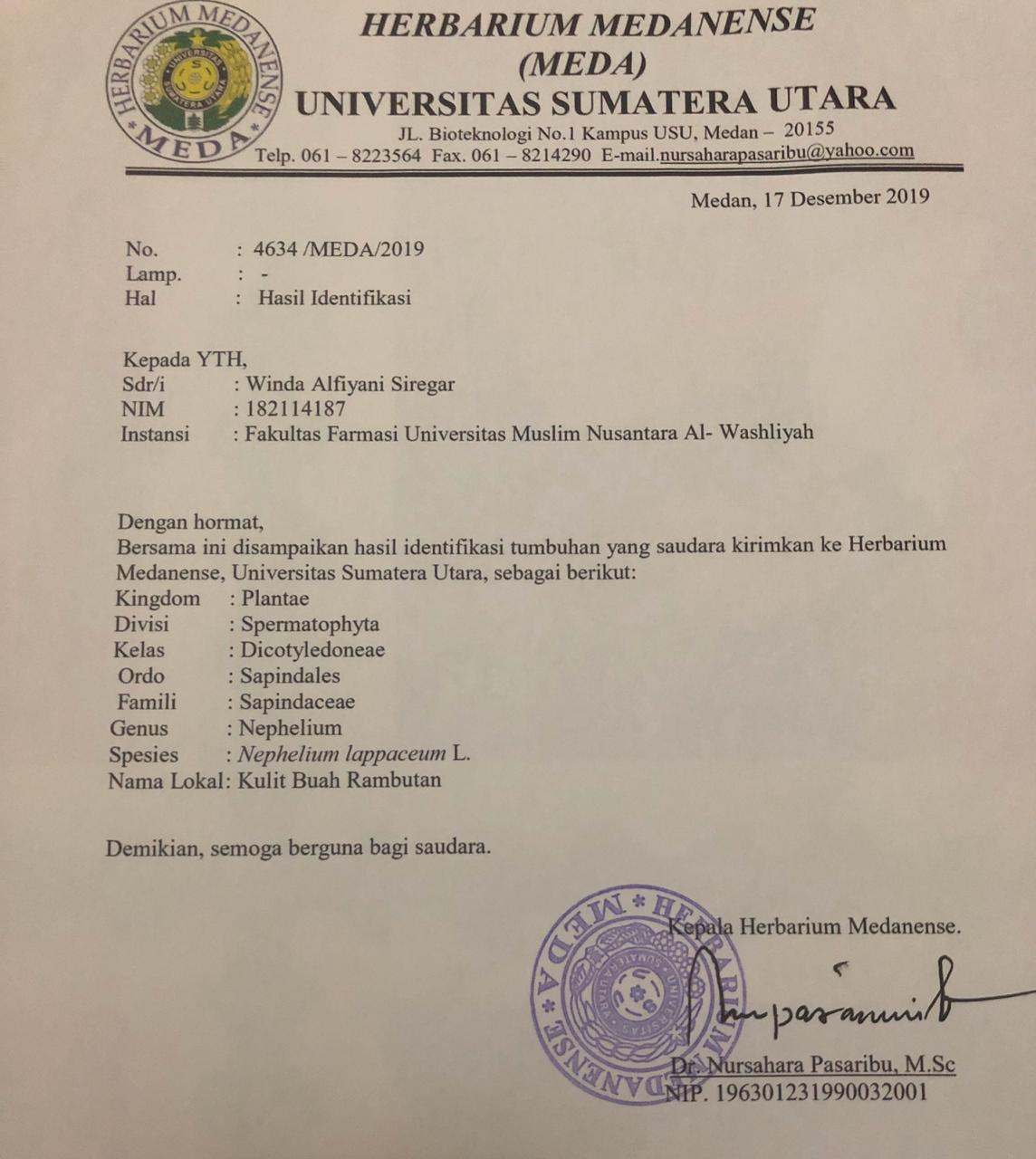 Lampiran 2. Sampel yang diuji pada penelitian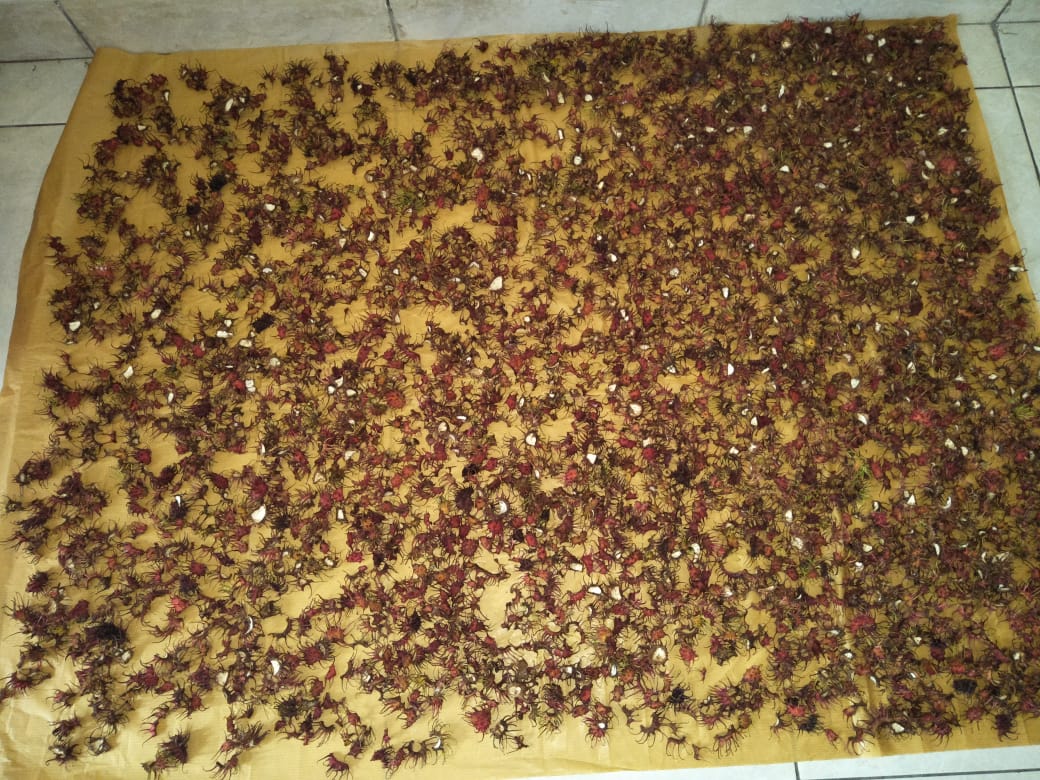 Sampel Segar Kulit Rambutan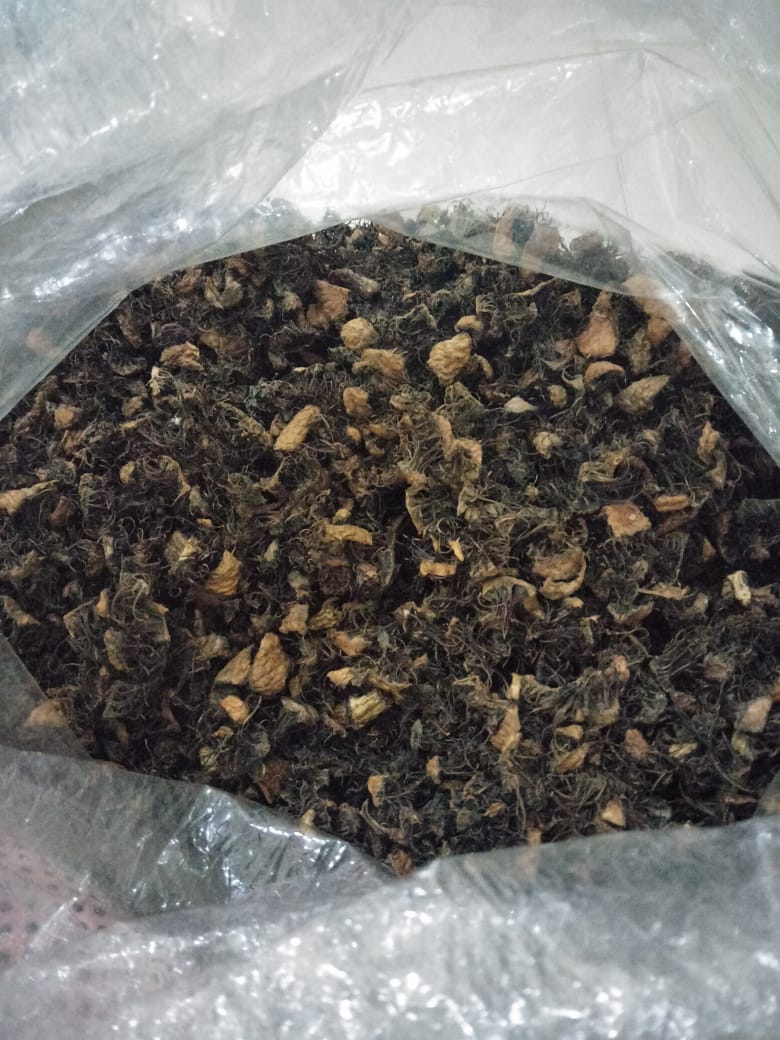 Sampel Kulit Rambutan DikeringkanLampiran 2. (lanjutan)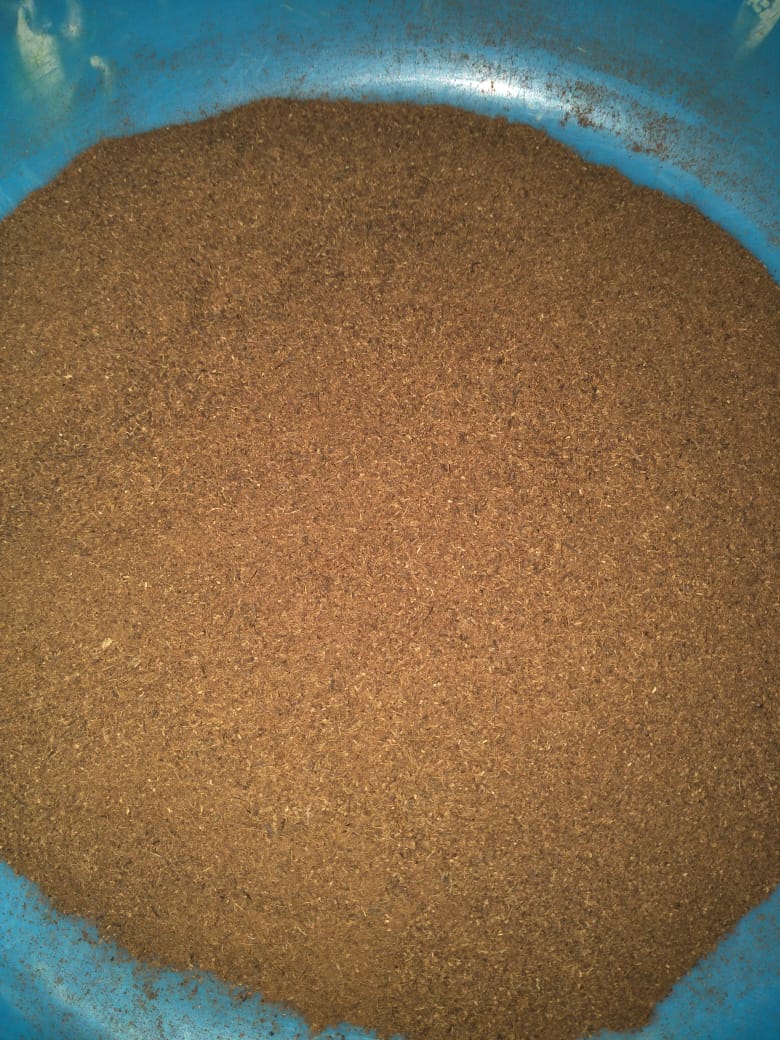 Serbuk Kering Kulit Rambutan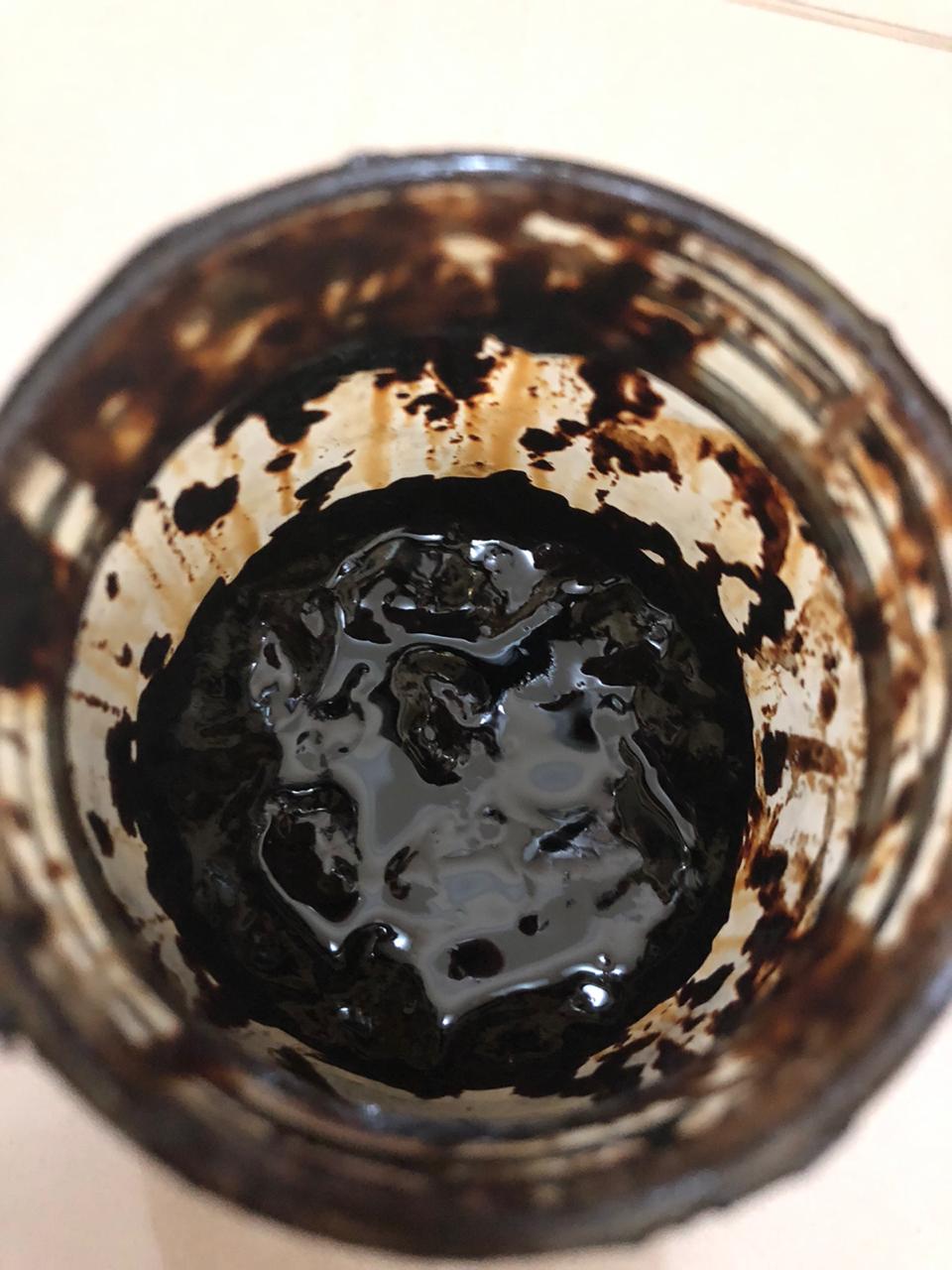 Ekstrak Etanol Kulit RambutanLampiran 3. Karakterisasi Simplisia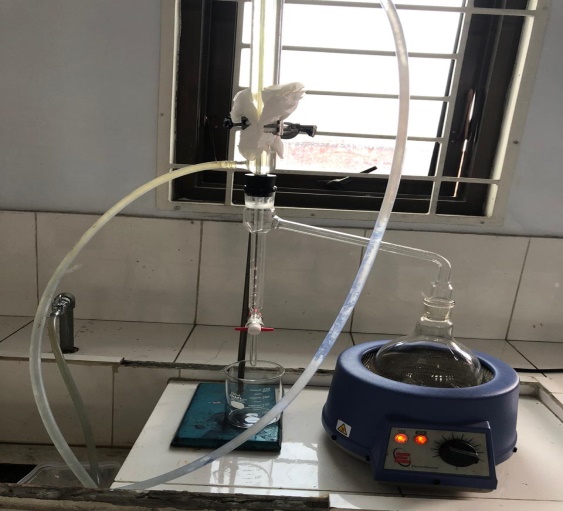 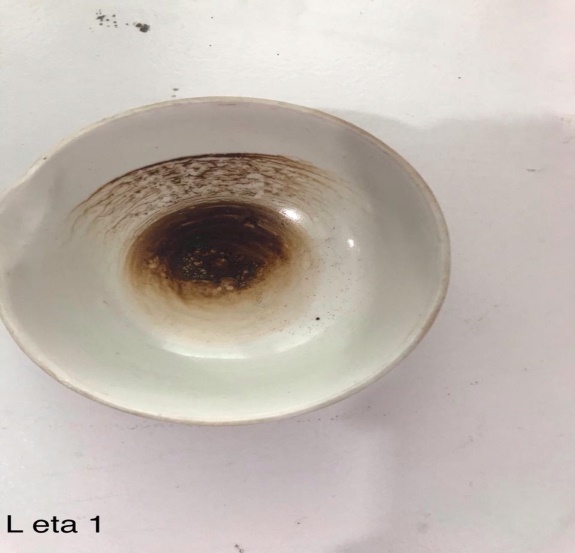              Kadar Air                                                        Kadar Sari Larut Air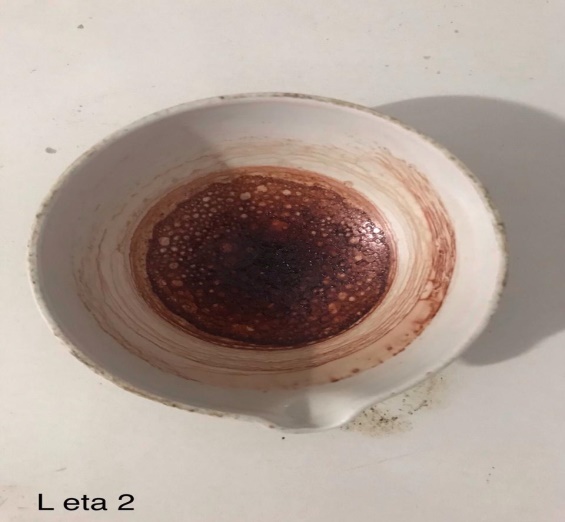 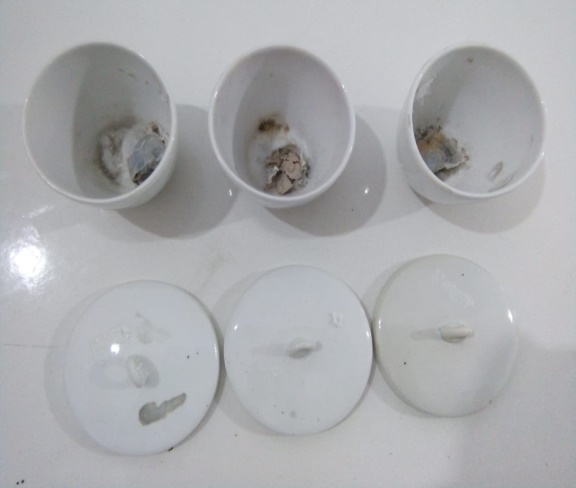        Kadar Sari Larut Dalam Etanol                             Kadar Abu Total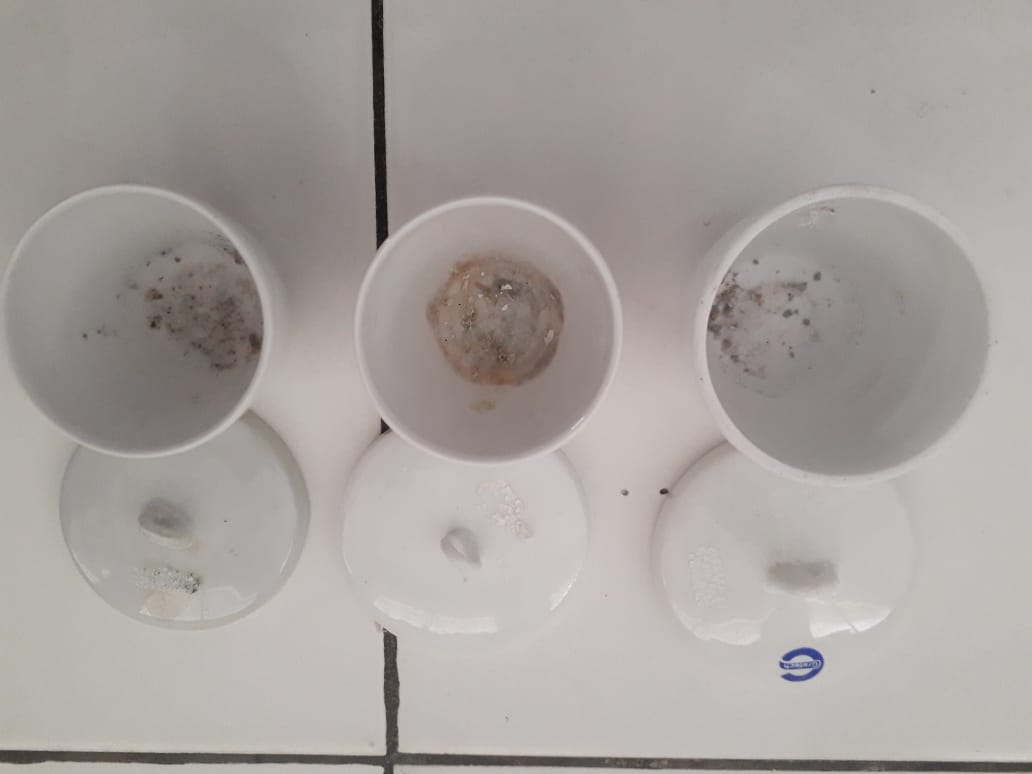       Kadar Abu Tidak Larut AsamLampiran 4. Perhitungan penetapan kadar air simplisia kulit rambutan%Kadar air =  x 100% = 2%%Kadar air =  x 100% =4 %%Kadar air =  x 100%=3%Rata-Rata = 2%+4%+3% = 3,6%Lampiran 5. Perhitungan penetapan kadar sari larut dalam air%Kadar  =  x 100% = 14,13%%Kadar =  x 100% = 14,15%%Kadar =  x 100% = 13,8%Rata-rata =  = 14,02%Lampiran 6. Perhitungan penetapan kadar sari larut dalam etanol %Kadar  =  x 100% = 16%%Kadar =  x 100% = 12%%Kadar =  x 100% = 15%Rata-rata =  = 14,33%Lampiran 7. Perhitungan Penetapan Kadar Abu Total %Kadar  =  x 100% = 5,917%%Kadar =  x 100% = 2,945%%Kadar =  x 100% = 2,975%Rata-rata =  = 3,94%Lampiran 8. Perhitungan penetapan kadar abu tidak larut asam %Kadar  =  x 100% = 9,6%%Kadar =  x 100% = 5,95%%Kadar =  x 100% = 9,33%Rata-rata =  = 8,29%Lampiran 9. Perhitungan % RendemenRumus % Rendemen  =  x 100%% Rendemen  =  x 100% =12,25%Lampiran 10. Hasil Skrining Fitokimia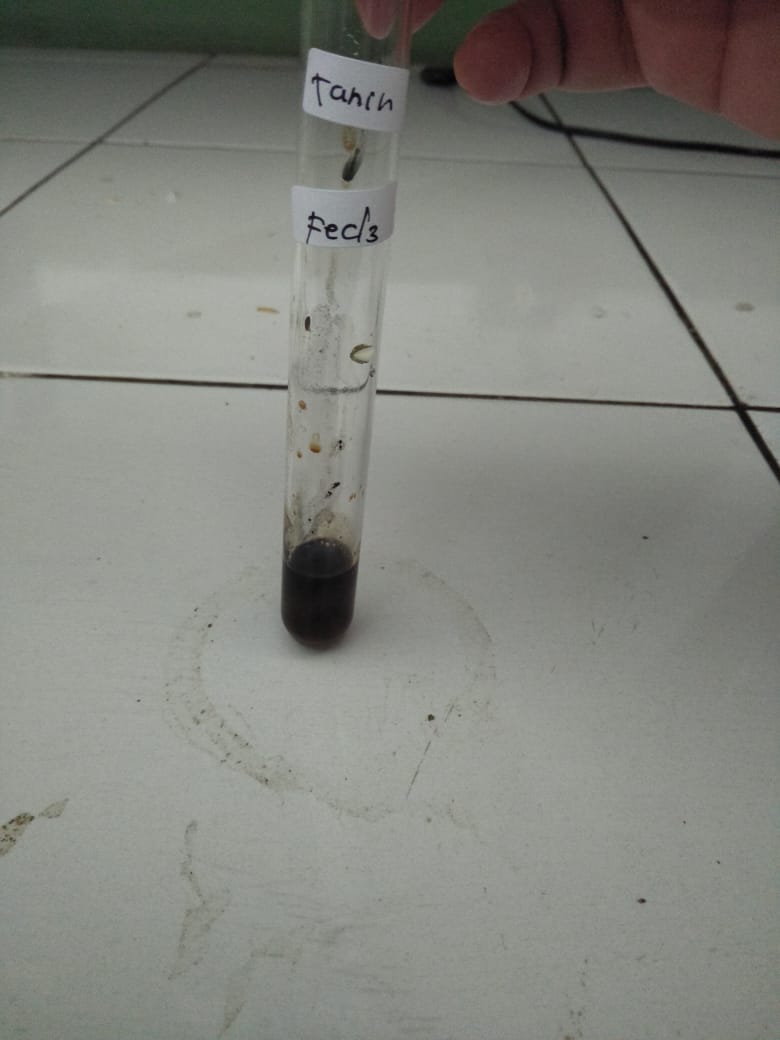 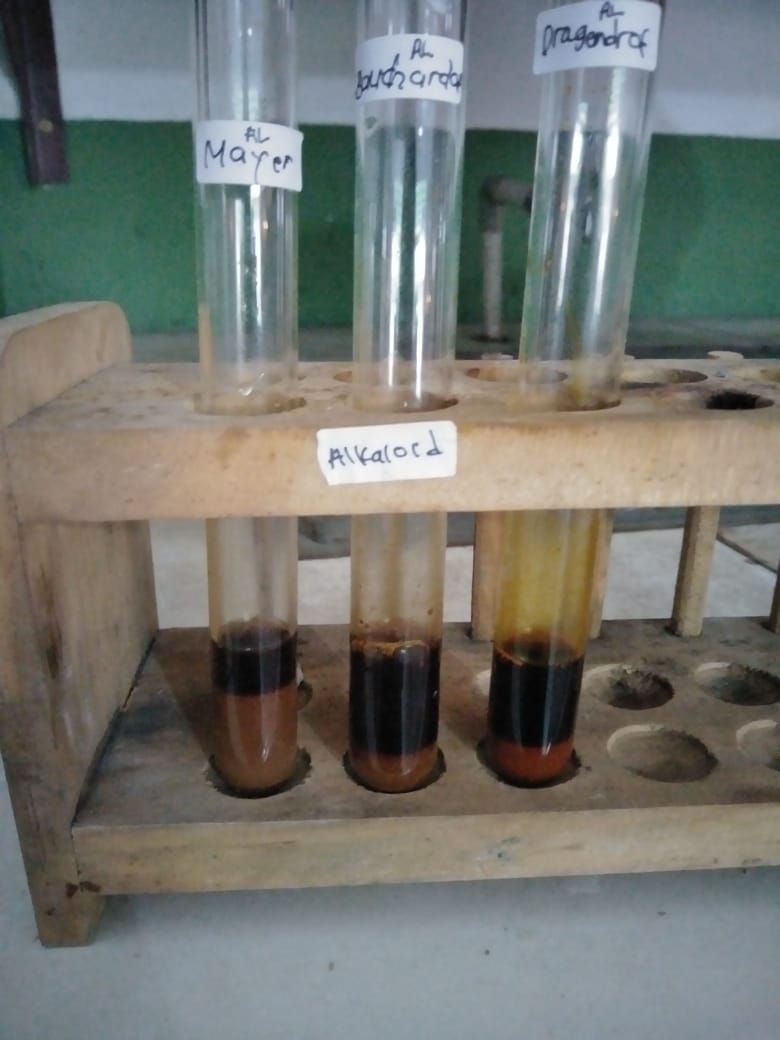 	Tanin                                                             Alkaloid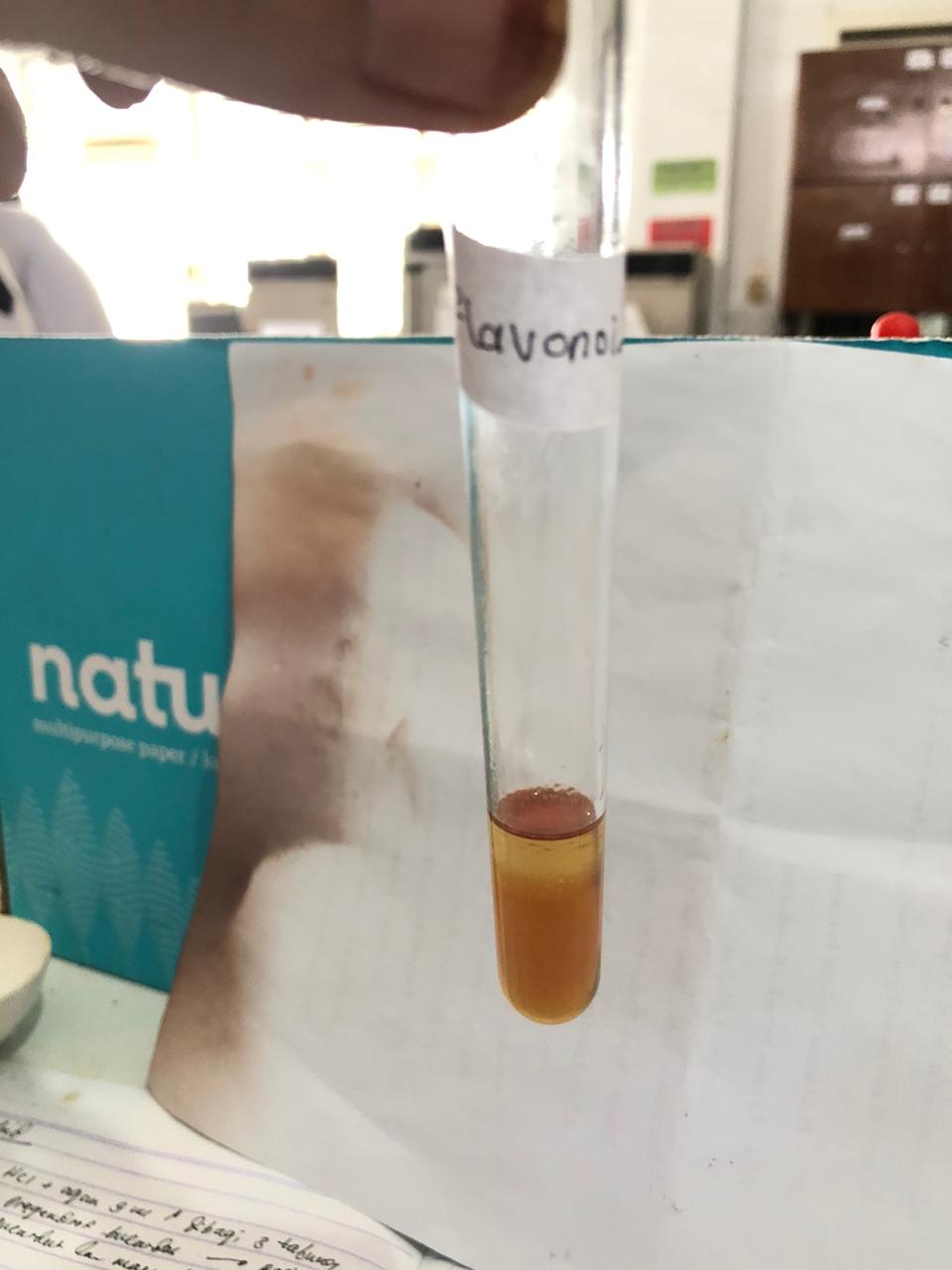 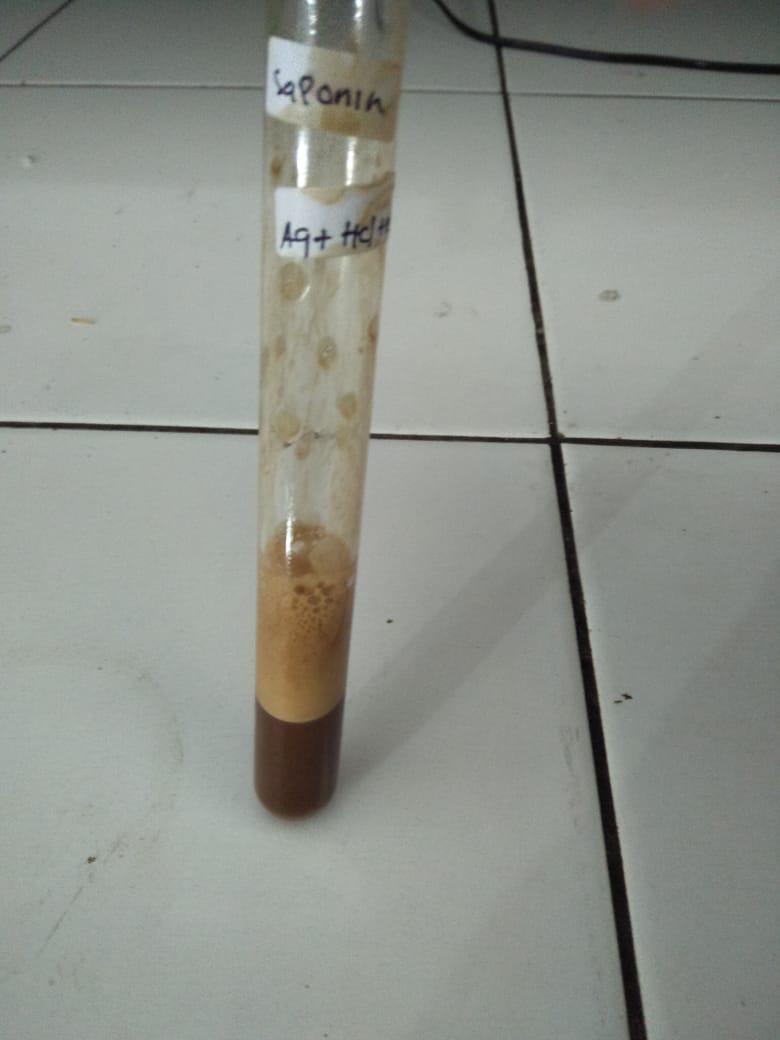 	Flavonoid	Saponin                                                                                                                                                                                                                                                                                                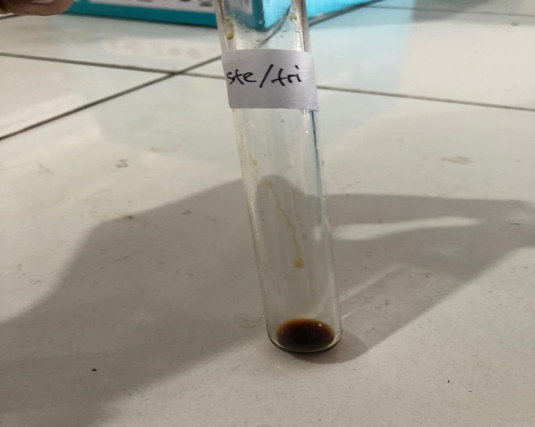 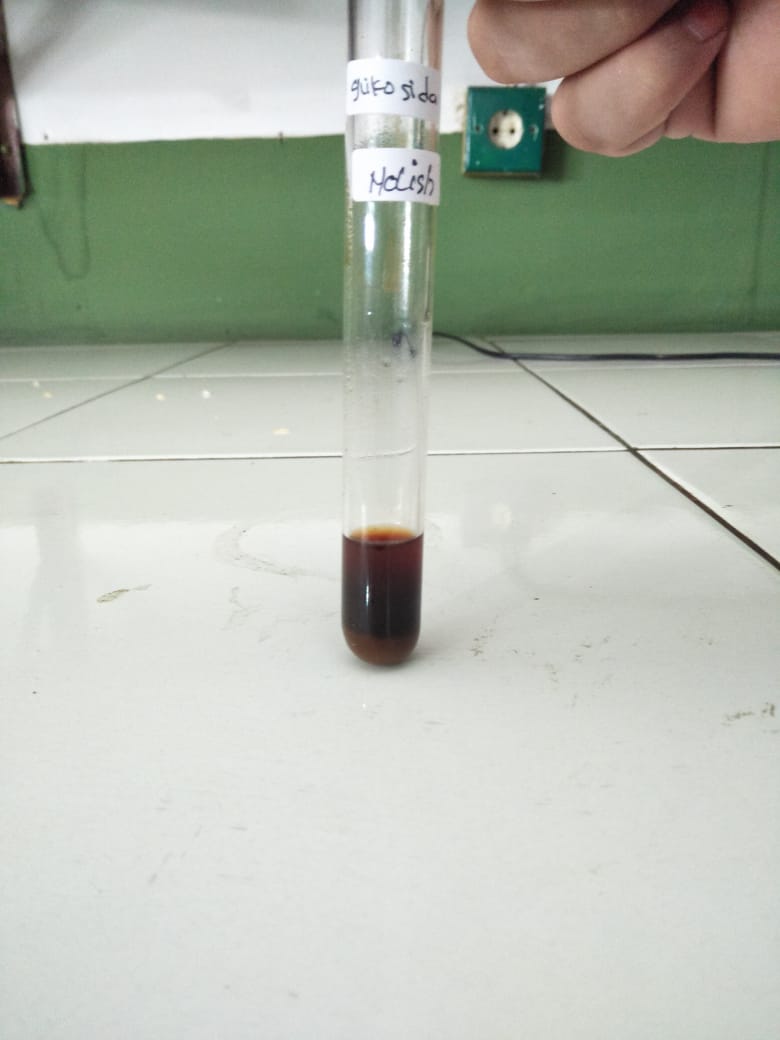 Steroid/triterpenoid                                              GlikosidaLampiran 11. Bagan Alir Pembuatan Ekstrak Etanol Kulit Rambutan	Disortasi dan dicuci	Ditiriskan	Ditimbang	Dikeringkan dan dihaluskan	Ditimbang	maserasi 75 bagian cairan penyari etanol 	80% selama 5 hari	Disaring	Dimaserasi 25 bagian etanol 80% 2 hari	Dipekatkan dengan rotary evaporatorLampiran 12. Bagan Alir Pembuatan Sediaan Krim Body Scrub Ekstrak Etanol   Kulit RambutanLampiran 13. Hasil Uji Stabilitas Sediaan Krim Body Scrub Ekstrak Etanol Kulit Rambutan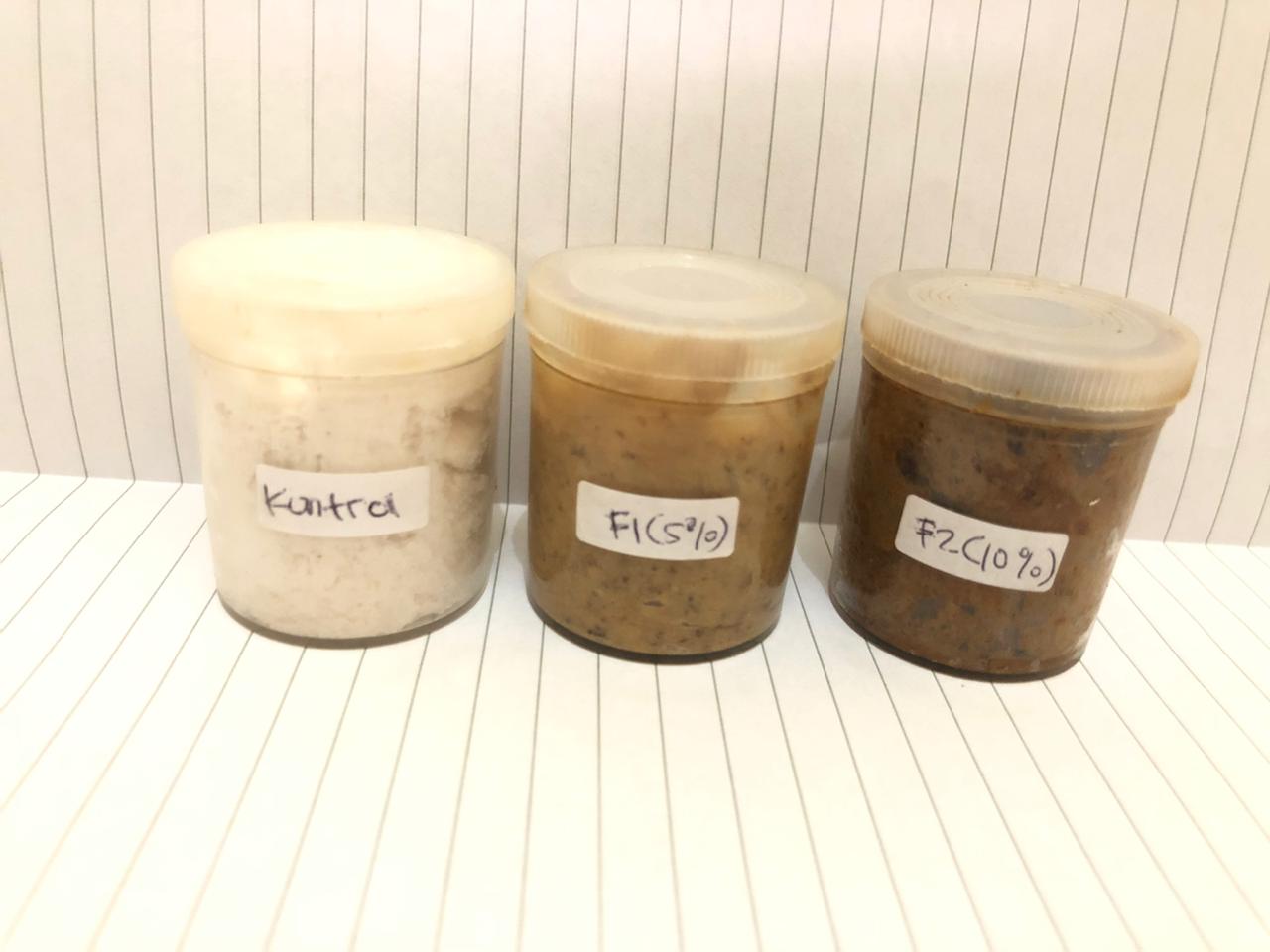 Sediaan  Setelah DibuatKeterangan:F0: Blangko F1: Konsentrasi EEKR 5%F2: Konsentrasi EEKR 10%Lampiran 13. (lanjutan)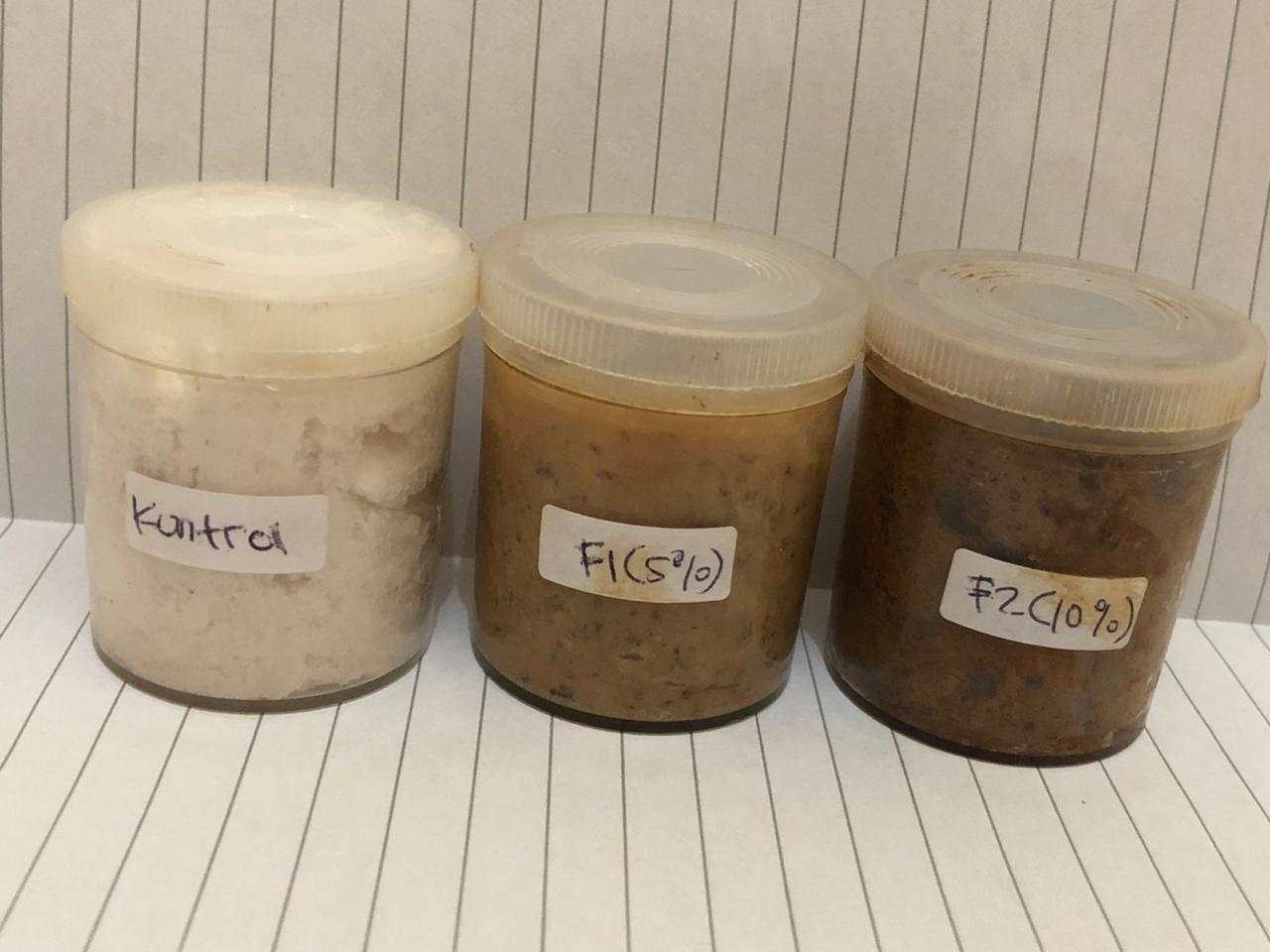 Sediaan setelah uji cyclink testKeterangan:F0: BlangkoF1: Konsentrasi EEKR 5%F2: Konsentrasi EEKR 10%Lampiran 14. Hasil Uji Homogenitas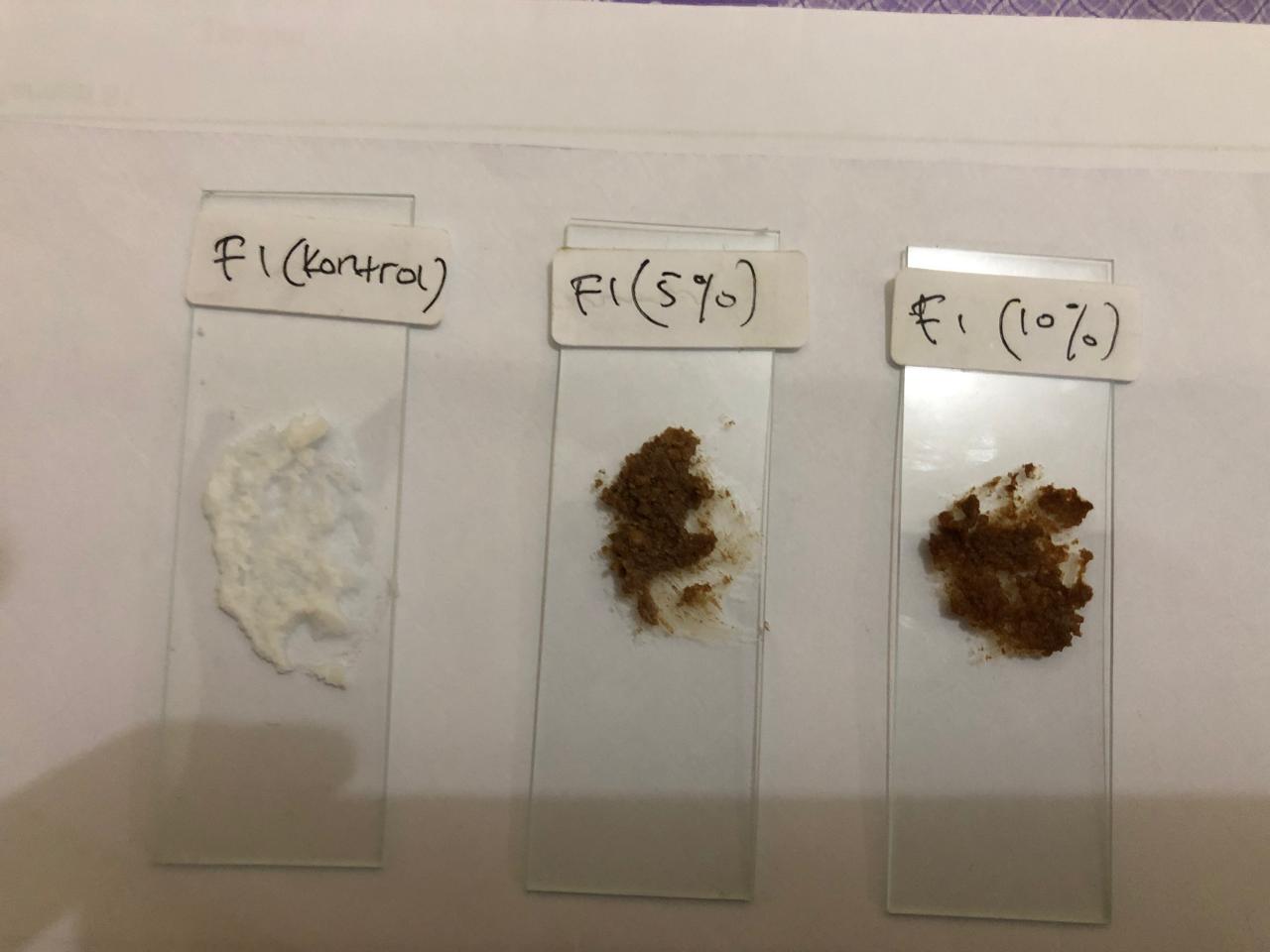 Keterangan:F0: BlangkoF1: Konsentrasi EEKR 5%F2: Konsentrasi EEKR 10%Lampiran 15. Hasil Uji Tipe Emulsi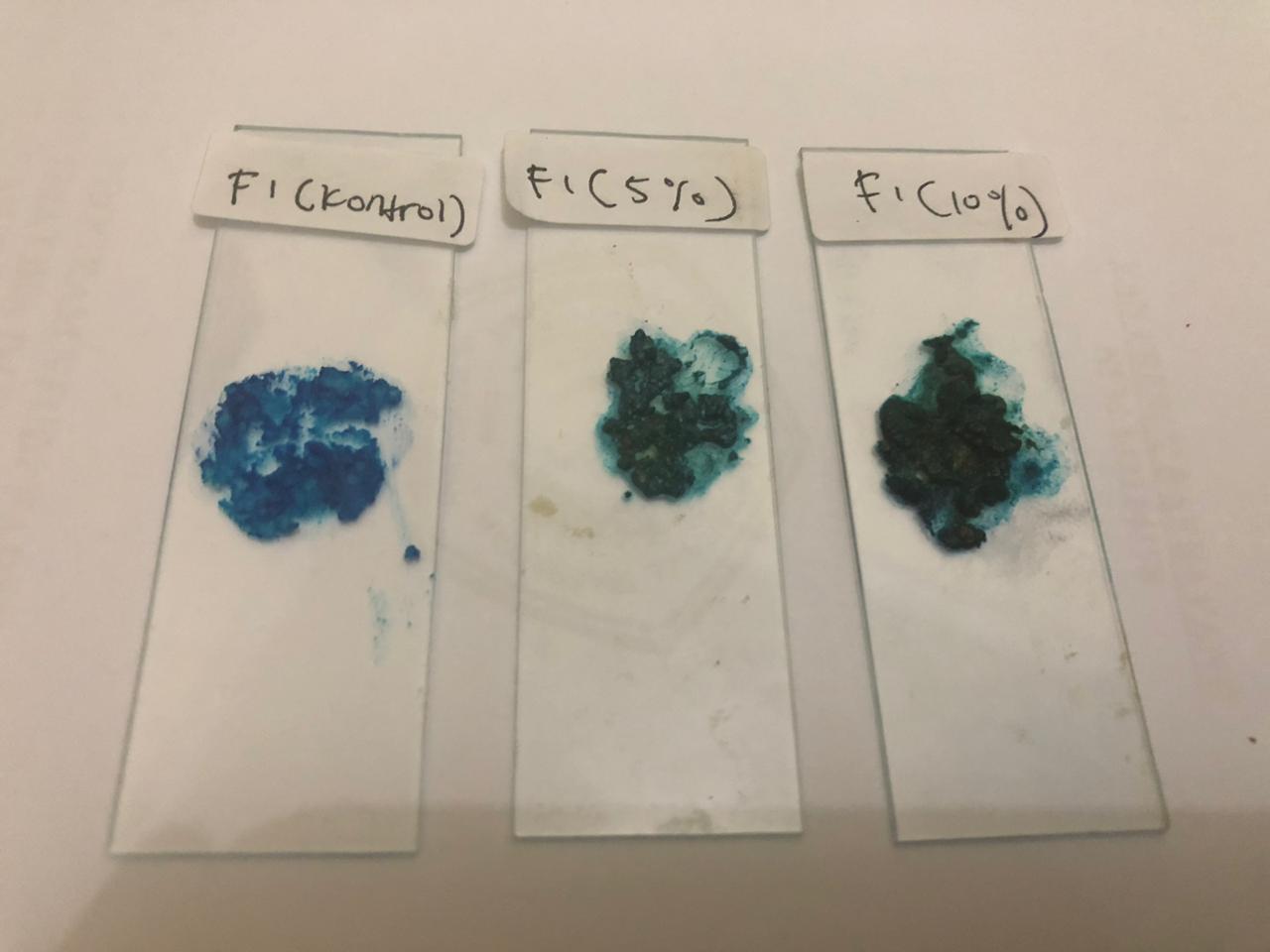 Keterangan:F0: Blangko F1: Konsentrasi EEKR 5%F2: Konsentrasi EEKR 10%Lampiran 16. Hasil Uji pH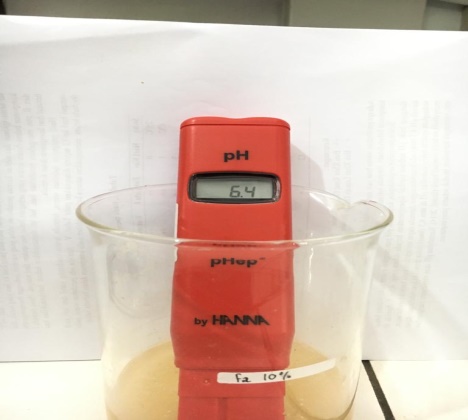 Lampiran 17. Hasil Uji daya sebar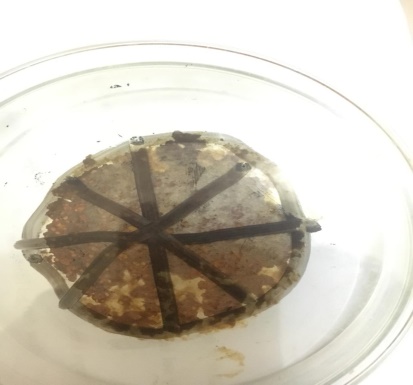 Lampiran 18.  Surat pernyataan sukarelawan SURAT PERNYATAAN Saya yang bertanda tangan dibawah ini: Nama    : Umur   : Alamat   :  	Menyatakan bersedia menjadi sukarelawan untuk uji iritasi yang dilakukan dalam penelitian Winda Alfiyani Siregar dengan judul penelitian “ Formulasi Sediaan Krim Body Scrub Kulit rambutan (Nehelium lappaceum. L) Dengan Basis Sagu Sebagai Scrubbing.  dan memenuhi kriteria sebagai sukarelawan uji sebagai berikut (Ditjen POM, 1985). 1. Wanita berbadan sehat 2. Usia antara 20-30 tahun 3. Tidak ada riwayat penyakit yang berhubungan dengan alergi 4. Bersedia menjadi relawan Apabila terjadi hal-hal yang tidak diinginkan selama uji uritasi,  sukarelawan tidak akan menuntut kepada peneliti. Demikian surat pernyataan ini dibuat atas partisipasinya peneliti mengucapkan terima kasih.Lampiran 19. Hasil uji iritasi terhadap sediaan krim body scrub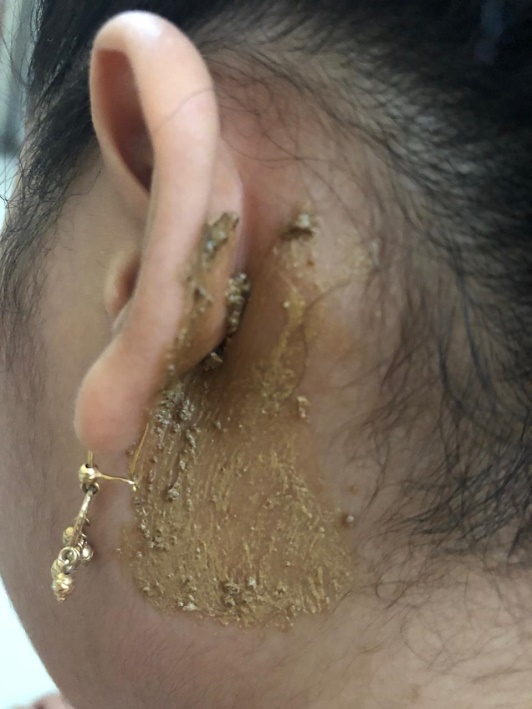 Saat Dioleskan Pada Bagian Belakang Telinga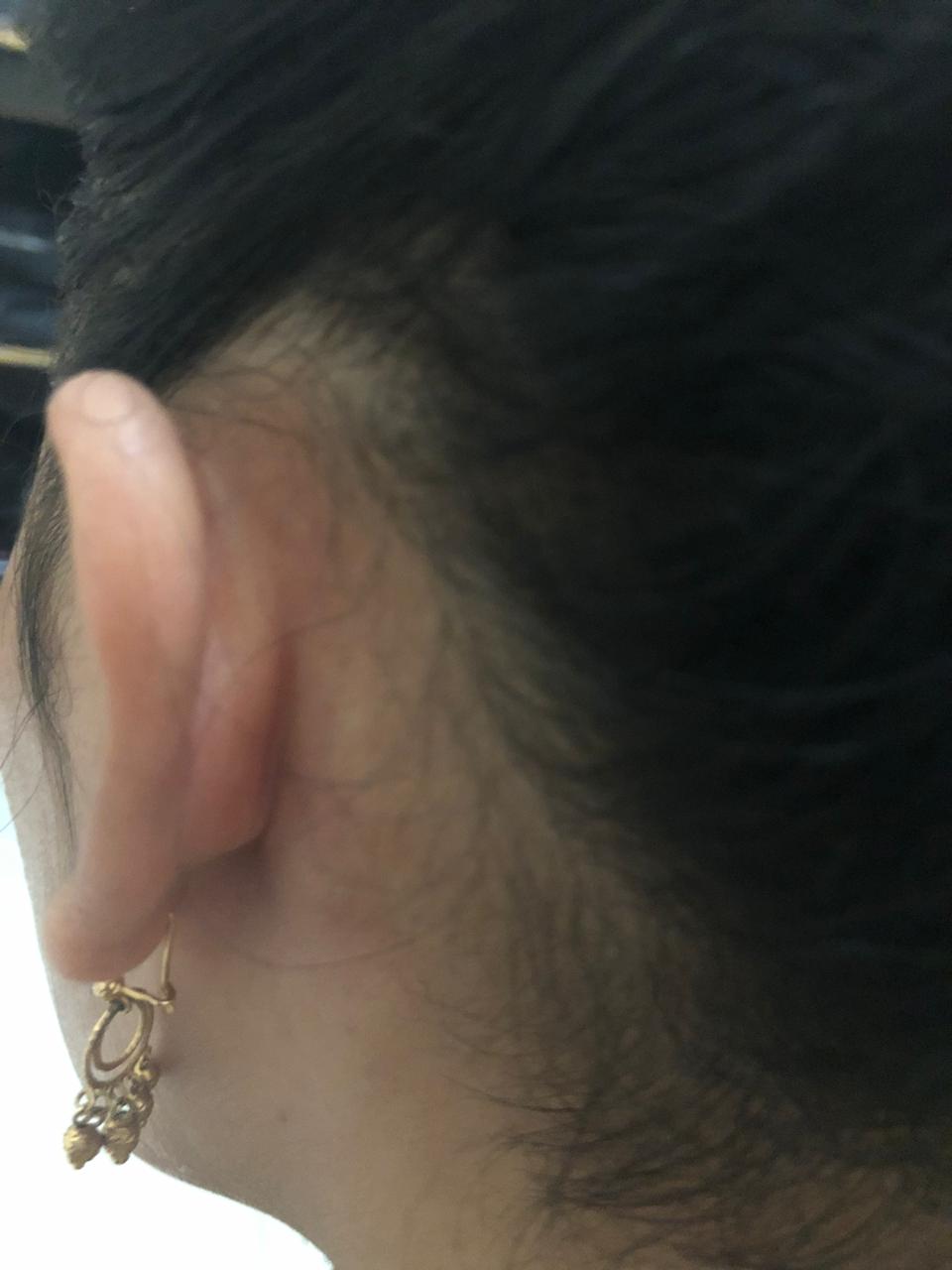 Hasil Setelah Pengolesan Uji IritasiLampiran 20. Contoh lembar penilaian kuisioner Lembar Penilaian Kuisioner Untuk Uji Kesukaan (Hedonic test)  Mohon kesediaan sahabat/teman –teman untuk mengisikan jawaban sesuai dengan pendapatnya. Nama : Umur : A. Perhatikan warna dari masing-masing formula dan mohon diberi jawaban pada pertanyaan : 1. Bagaimana penilaian sahabat/teman-teman terhadap  warna  sediaan krim body scrub “Blanko” ini 1. STS 		 2. TS  		3. KS  		4. S 		 5. SS 2. Bagaimana penilaian sahabat/teman-teman terhadap  warna  sediaan krim body scrub konsentrasi “5%” ini 1.  STS		  2. TS  	3. KS 		 4. S  		5. SS 3. Bagaimana penilaian sahabat/teman-teman terhadap  warna  sediaan krim body scrub konsentrasi “10%” ini 1. STS 		 2. TS  		3. KS  		4. S  		5. SS  Keterangan : 1. STS	 : Sangat tidak suka  2. TS 	: Tidak suka  3. KS	 : Kurang suka 4. S 	: Suka 5. SS	 : Sangat suka Lampiran 20. (lanjutan) B.  Perhatikan Bau dari masing-masing formula dan mohon diberi jawaban pada pertanyaan :1.   Bagaimana penilaian sahabat/teman-teman terhadap  Bau  sediaan Krim Body Scrub “Blanko” ini 1. STS  	2. TS  		3. KS  		4. S  		5. SS 2.   Bagaimana penilaian sahabat/teman-teman terhadap  Bau  sediaan Krim Body Scrub konsentrasi “5%” ini 1.  STS 	2. TS  		3. KS  		4. S  		5. SS 3.   Bagaimana penilaian sahabat/teman-teman terhadap  Bau  sediaan Krim Body Scrub konsentrasi “10%” ini 1. STS 		2. TS 		 3. KS  	4. S 		 5. SS  Keterangan : 1. STS : Sangat tidak suka  2. TS : Tidak suka  3. KS : Kurang suka 4. S : Suka 5. SS : Sangat suka Lampiran 20. (lanjutan) C.  Perhatikan Bentuk/konsistensi dari masing-masing formula dan mohon diberi jawaban pada pertanyaan :1. Bagaimana penilaian sahabat/teman-teman terhadap  Bentuk/konsistensi             sediaan Krim Body Scrub “Blanko” ini 1. STS  	2. TS  		3. KS  		4. S  		5. SS 2. Bagaimana penilaian sahabat/teman-teman terhadap  Bentuk/konsistensi sediaan Krim Body Scrub konsentrasi “5%” ini 1.  STS 	2. TS  		3. KS  		4. S  		5. SS 3. Bagaimana penilaian sahabat/teman-teman terhadap  Bentuk/konsistensi      sediaan Krim Body Scrub konsentrasi “10%” ini 1. STS 		2. TS 		 3. KS  	4. S 		 5. SS  Keterangan : 1. STS : Sangat tidak suka  2. TS : Tidak suka  3. KS : Kurang suka 4. S : Suka 5. SS : Sangat suka Lampiran 20. (lanjutan) D. Perhatikan Kemudahan/dioleskan dari masing-masing formula dan mohon diberi jawaban pada pertanyaan :1.  Bagaimana penilaian sahabat/teman-teman terhadap  Kemudahan/dioleskan sediaan Krim Body Scrub “Blanko” ini 1. STS  	2. TS  		3. KS  		4. S  		5. SS 2.  Bagaimana penilaian sahabat/teman-teman terhadap  Kemudahan/dioleskan  sediaan Krim Body Scrub konsentrasi “5%” ini 1.  STS 	2. TS  		3. KS  		4. S  		5. SS 3.  Bagaimana penilaian sahabat/teman-teman terhadap  Kemudahan/dioleskan  sediaan Krim Body Scrub konsentrasi “10%” ini 1. STS 		2. TS 		 3. KS  	4. S 		 5. SS  Keterangan : 1. STS : Sangat tidak suka  2. TS : Tidak suka  3. KS : Kurang suka 4. S : Suka 5. SS : Sangat suka Lampiran 21. Data dan perhitungan rentang kesukaan warna secara organoleptis terhadap berbagai formula krim body scrub  kulit rambutanHasil Uji Kesukaan Warna Formula BlangkoStandar deviasi (SD) = Standar deviasi (SD) =  = 0,8207Rentang nilai kesukaan warna dari sediaan krim body scrub kulit rambutan= Nilai rata-rata () – 0,8207 Nilai rata-rata () + 0,8207=3,8 – 0,82073,8 + 0,8207=2,9793 4,6207Lampiran 21. (lanjutan)Uji Kesukaan Warna Formula 1Standar deviasi (SD) = Standar deviasi (SD) =  = 0,5104Rentang nilai kesukaan warna dari sediaan krim body scrub kulit rambutan= Nilai rata-rata () – 0,5104 , Nilai rata-rata () + 0,5104=4,05 – 0,5104 4,05 + 0,5104=3,5396  4,5604Lampiran 21. (lanjutan)Uji Kesukaan Warna Formula IIStandar deviasi (SD) = Standar deviasi (SD) =  = 0,6805Rentang nilai kesukaan warna dari sediaan krim body scrub kulit rambutan= Nilai rata-rata () – 0,5104, Nilai rata-rata () + 0,5104=4,6 – 0,6805 4,6 + 0,6805=3,9195  5,2805Lampiran 21. (lanjutan)Lampiran 21. (lanjutan)Hasil Uji Kesukaan Bau Formula BlangkoStandar deviasi (SD) = Standar deviasi (SD) =  = 0,9104Rentang nilai kesukaan bau dari sediaan krim body scrub  kulit rambutan= Nilai rata-rataa () – 0,9104 Nilai rata-rata () + 0,9104=3,25 – 0,9104  3,25 + 0,9104=2,3396 - 4,1604Lampiran 21. (lanjutan)Hasil Uji Kesukaan Bau Formula IStandar deviasi (SD) = Standar deviasi (SD) =  = 0,7880Rentang nilai kesukaan bau dari sediaan krim body scrub kulit rambutan= Nilai rata-rata () – 0,7880 Nilai rata-rat () + 0,7880=4,1 – 0,7880 4,1 + 0,7880=3,321- 4,888Lampiran 21. (lanjutan)Hasil Uji Kesukaan Bau Formula IIStandar deviasi (SD) = Standar deviasi (SD) =  = 0,8271Rentang nilai kesukaan bau dari sediaan krim body scrub  kulit rambutan= Nilai rata-rata () – 0,8271 Nilai rata-rata () + 0,8271=4,5 – 0,8271 4,5 + 0,8271=3,6729 - 5,3271Lampiran 21. (lanjutan)Lampiran 21. (lanjutan) Hasil Uji Kesukaan Bentuk Formula BlangkoStandar deviasi (SD) = Standar deviasi (SD) =  = 0,8255Rentang nilai kesukaan bau dari sediaan krim body scrub  kulit rambutan= Nilai rata-rata () – 0,8255 , Nilai rata-rata () + 0,8255=3,95 – 0,8255 3,95 + 0,8255=3,1245 - 4,7755Lampiran 21. (lanjutan)Hasil Uji Kesukaan Bentuk Formula IStandar deviasi (SD) = Standar deviasi (SD) =  = 0,1947Rentang nilai kesukaan bentuk dari sediaan krim body scrub  kulit rambutan= Nilai rata-rata () – 0,1947, Nilai rata-rata () + 0,1947=4,25 – 0,1947 4,25 + 0,1947=4,0553 - 4,4447Lampiran 21. (lanjutan)Hasil Uji Kesukaan Bentuk Formula IIStandar deviasi (SD) = Standar deviasi (SD) =  = 0,2210Rentang nilai kesukaan bentuk dari sediaan krim body scrub  kulit rambutan= Nilai rata-rata () – 0,2210, Nilai rata-rata () + 0,2210=4,7 – 0,2210 4,7+ 0,2210=4,479 - 4,921Lampiran 21. (lanjutan)Lampiran 22. Perhitungan persen pemulihanKenaikan Kadar Air (Moisture)Persen Pemulihan =  x 100%Penurunan Pori (pore)Persen Pemulihan =  x 100%Kenaikan Kehalusan (Evenness)Persen Pemulihan =  x 100%Penurunan Noda (Spot)Persen Pemulihan =  x 100%Penurunan Keriput (Wrinkle)Persen Pemulihan =  x 100%Lampiran 23. Contoh data perhitungan nila SD dan rentang nilai kadar air F2Kondisi awal(SD) =  = ==1,52Rentang nilai20,3-1,5220,3+1,52Lampiran 23. (lanjutan)= 18,78-21,82Minggu 1(SD) =  = ==1,52Rentang nilai23,6-1,5223,6+1,52=22,08-25,12Minggu 2(SD) =  = ==1,52Rentang nilai27,3-1,5227,3+1,52= 25,78-28,82Minggu 3(SD) = Lampiran 23. (lanjutan) = ==2,08Rentang nilai27,3-2,0827,3+2,08= 28,52-32,68Minggu 4(SD) =  = ==1,52Rentang nilai34,3-1,5234,3+1,52= 32,78-35,82Persentase Pemulihan(SD) =  = =Lampiran. 23 (lanjutan)=5,06Rentang nilai69,0-5,0669,0+5,06= 63,94-74,06Lampiran 24. Contoh format surat pernyataan sukarelawanSurat PernyataanSaya yang bertanda tangan di bawah ini:Nama		:Umur		:Alamat		:Telah mendapat penjelasan secukupnya bahwa punggung tangan saya akan digunakan sebagai daerah yang akan dianalisis. Setelah mendapat penjelasan secukupnya tentang manfaat penelitian ini maka saya menyatakan setuju untuk ikut serta dalam penelitian dari Winda Alfiyani Siregar dengan judul “Formulasi Sediaan Body Scrub Kulit Rambutan (Nephelium lappaceum L.) Dengan Basis Sagu Sebagai Scrubbing” sebagai usaha untuk mengetahui apakah sediaan krim body scrub yang dihasilkan mampu memberikan efek membersihkan noda serta efek anti penuaan dini. Saya menyatakan sukarela dan bersedian untuk mengikuti prosedur penelitian yang telah ditetapkan Persetujuan ini saya buat dengan penuh kesadaran dan tanpa paksaan dari piham manapun. Demikian surat pernyataan ini dibuat untuk dapat dipergunakan sebagaimana mestinya.Peneliti,								       Sukarelawan,(Nama Peneliti)						 (Nama Lengkap)Lampiran 25. Hasil uji eksfoliator dengan alat skin analyzer pada kulit punggung tangan sukarelawanKadar Air (Moisture)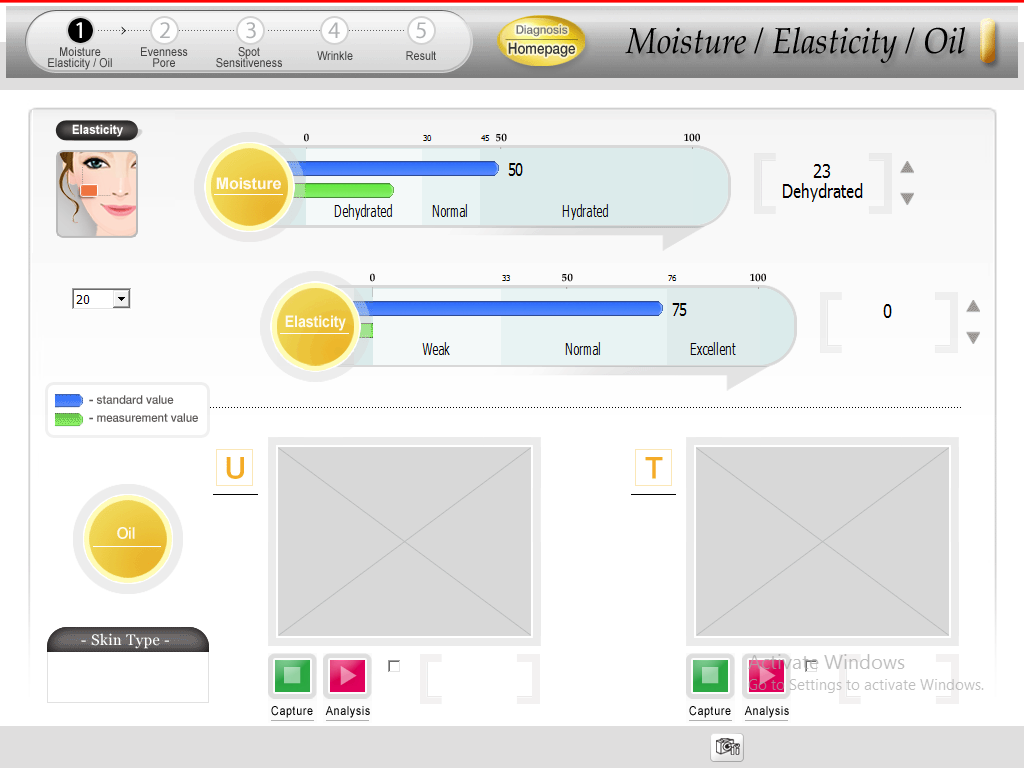 Kondisi awal kulit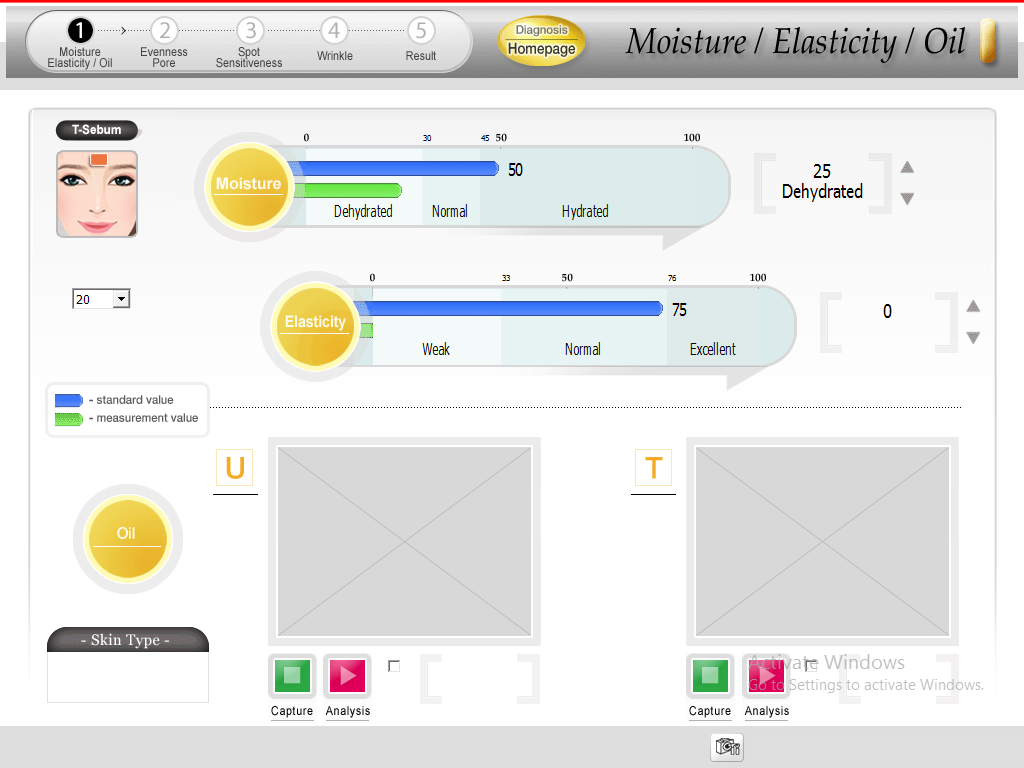 Minggu pertamaLampiran 25. (lanjutan)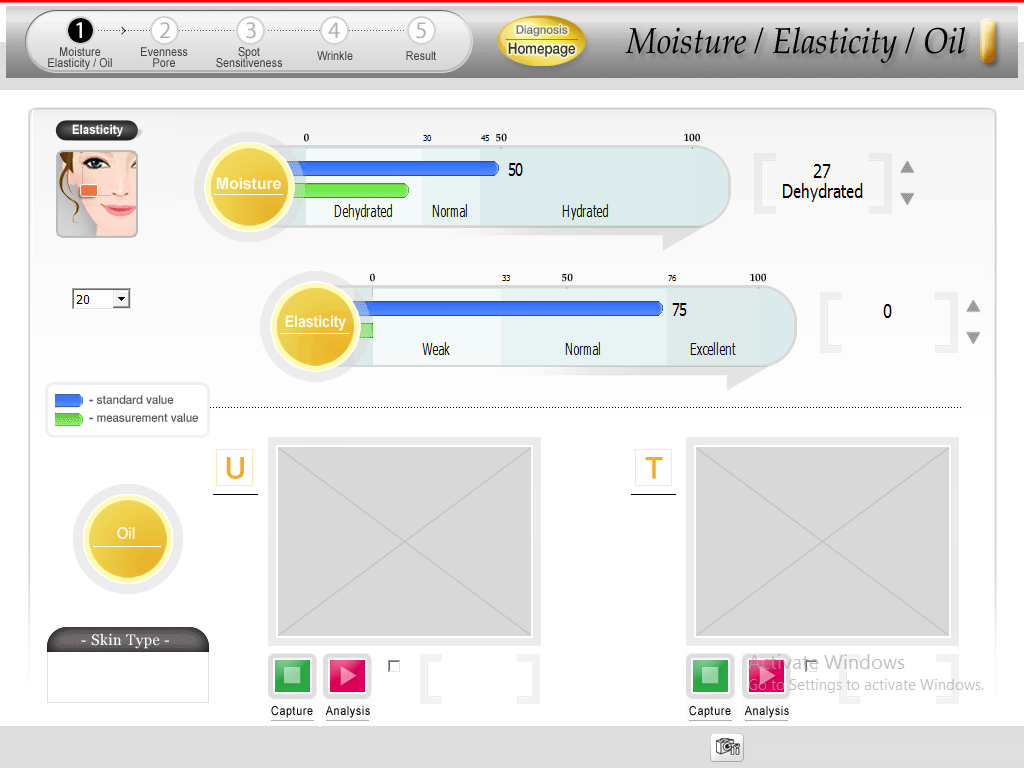 Minggu kedua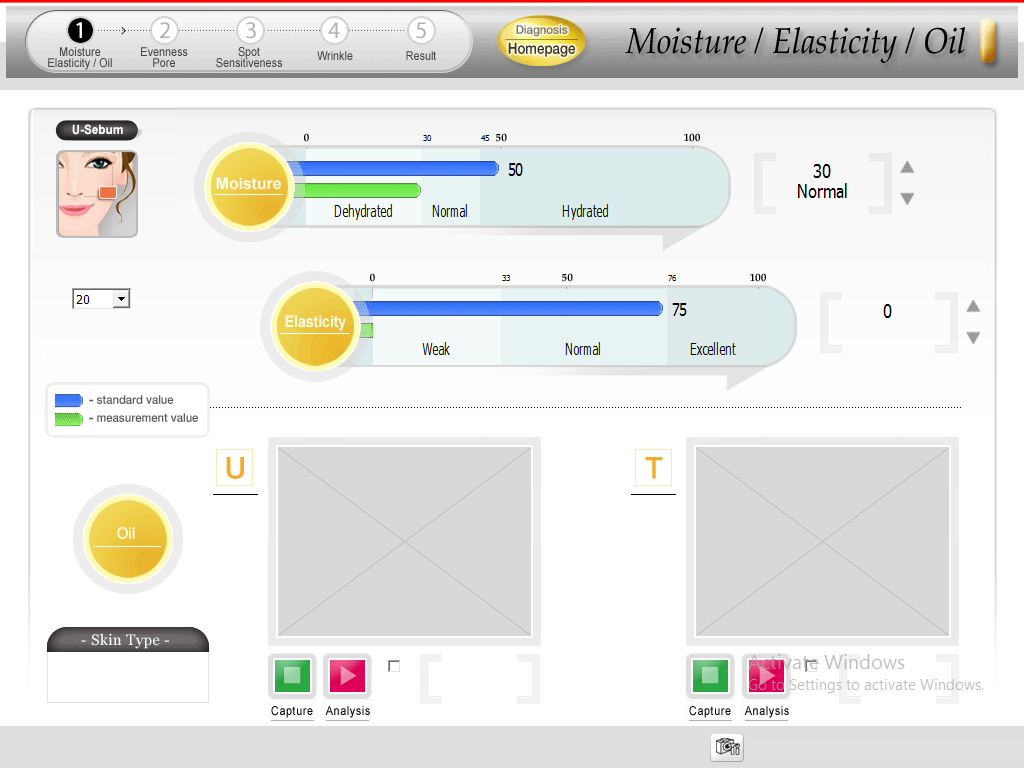 Minggu ketigaLampiran 25. (lanjutan)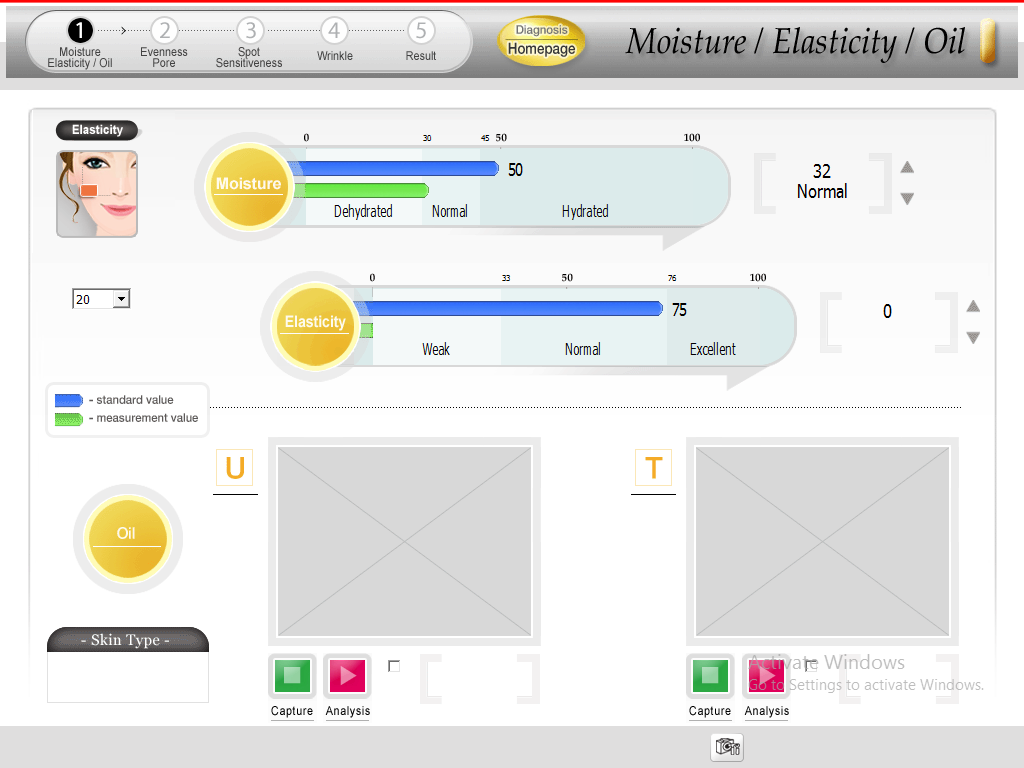 Minggu keempatLampiran 25. (lanjutan)Pori (pore) 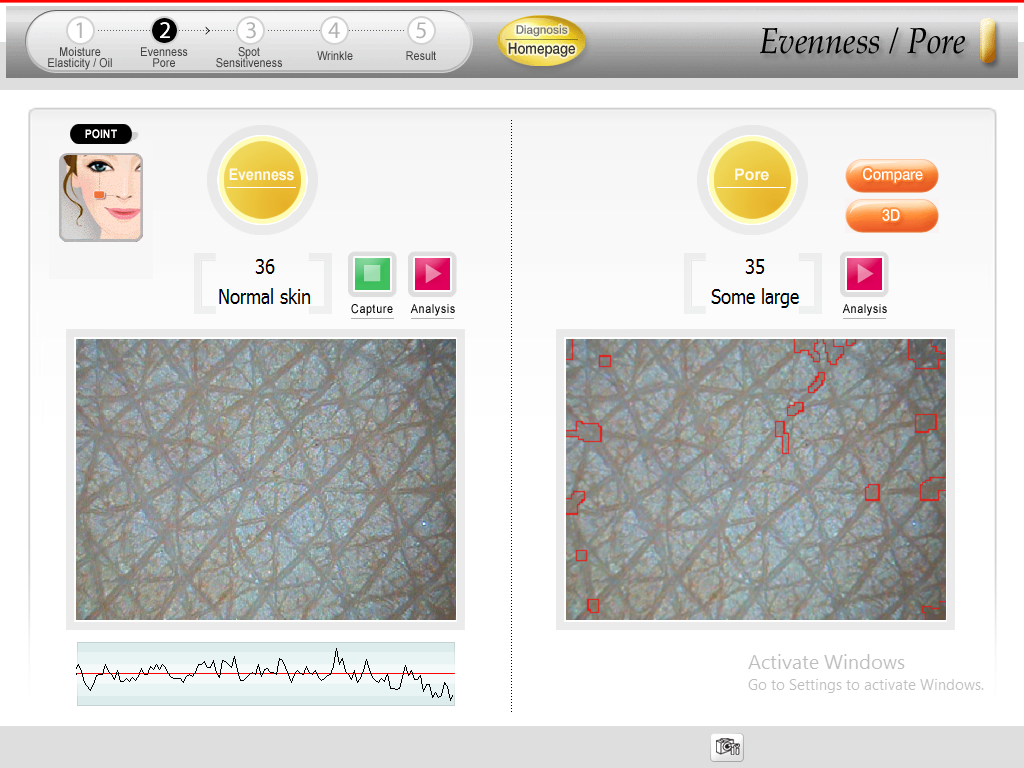 Kondisi awal pori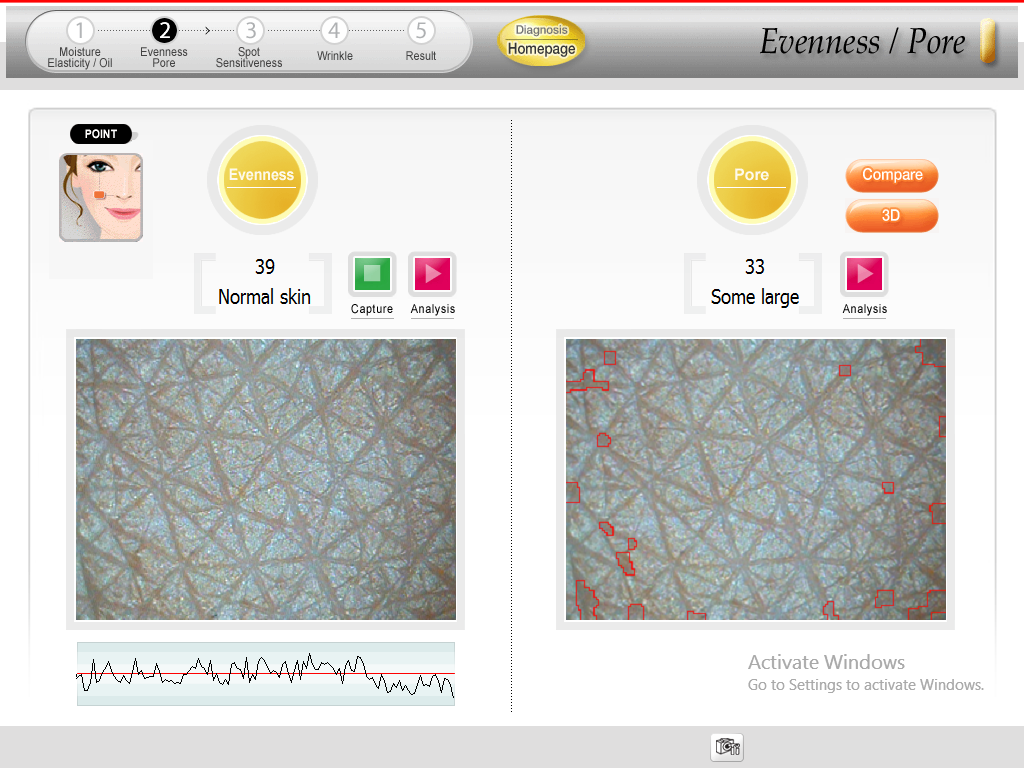 Minggu pertamaLampiran 25. (lanjutan)
Minggu kedua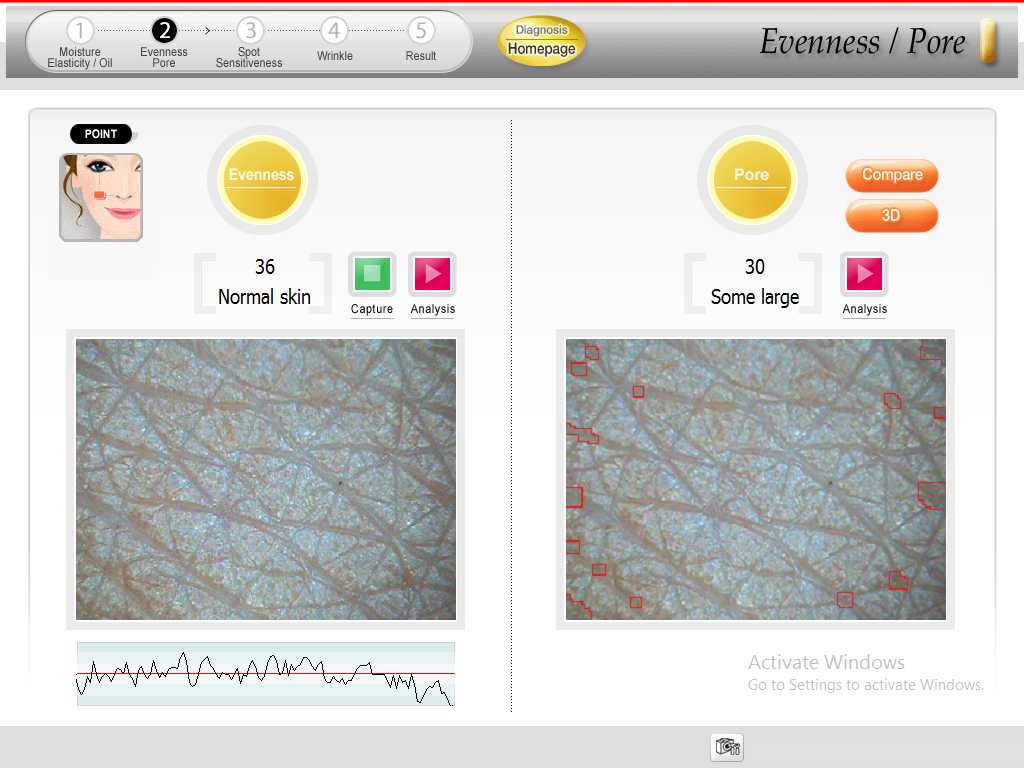 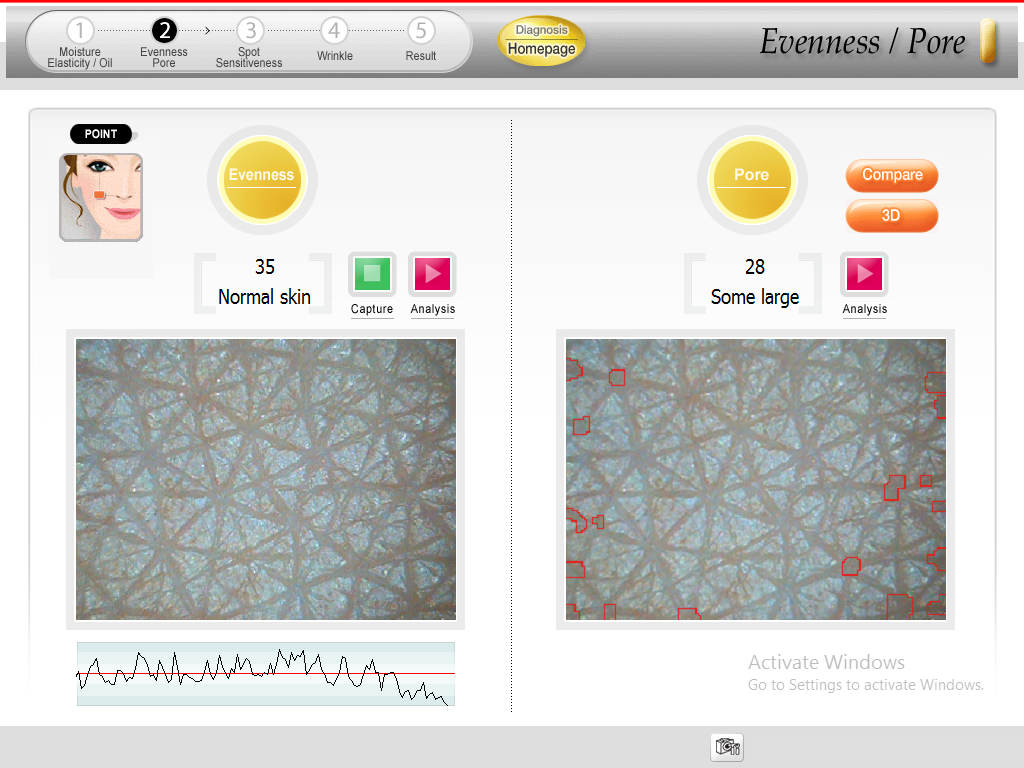 Minggu ketigaLampiran 25. (lanjutan)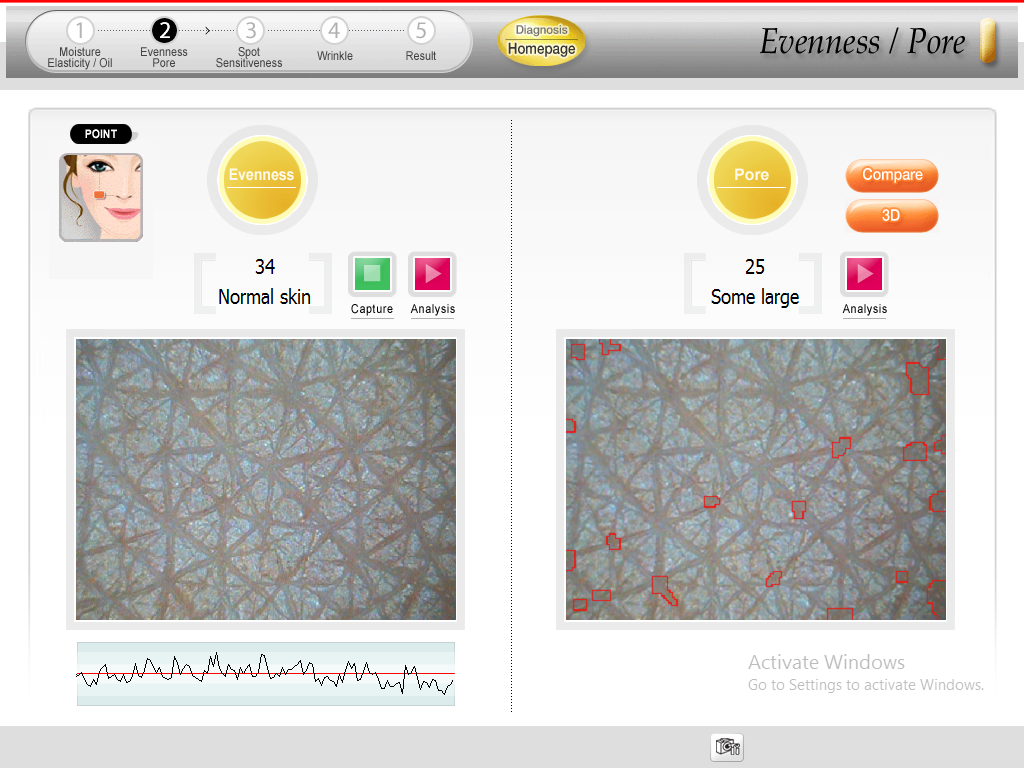 Minggu keempatLampiran 25. (lanjutan)Kehalusan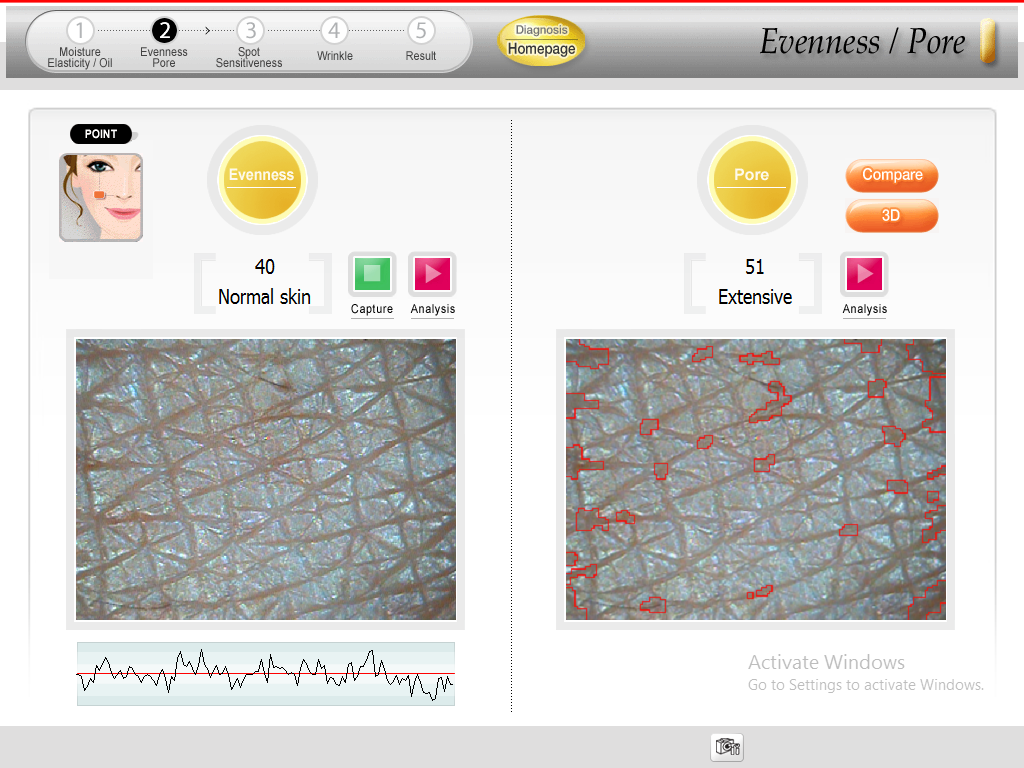 Kondisi awal kulit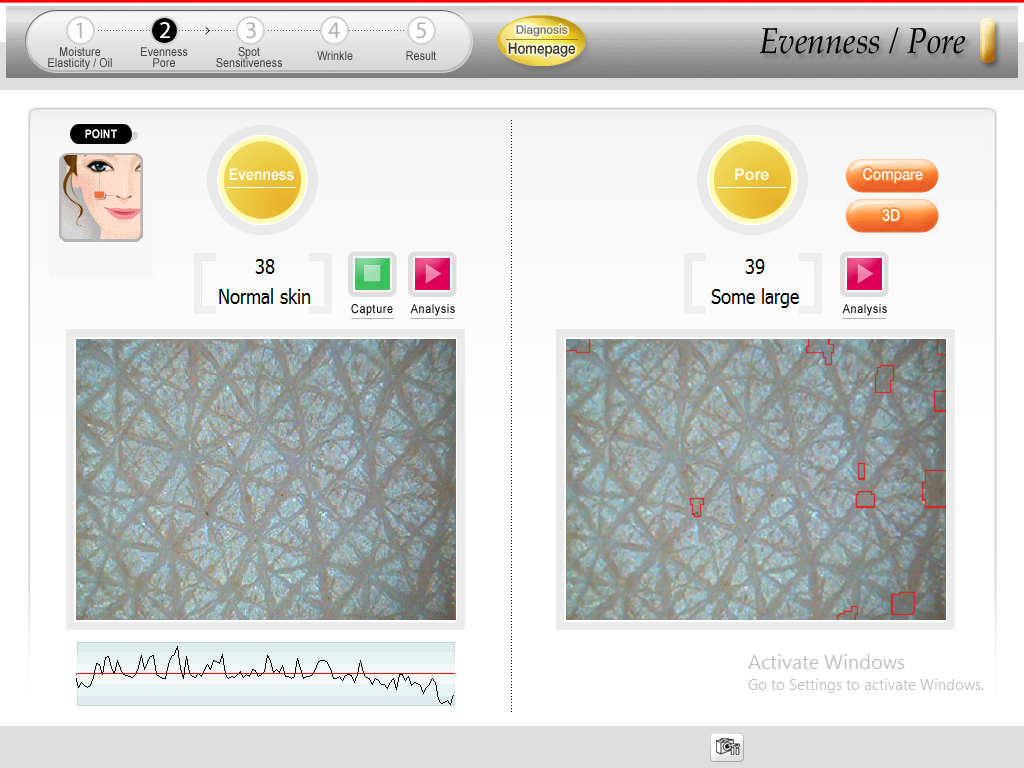 Minggu pertamaLampiran 25. (lanjutan)Minggu kedua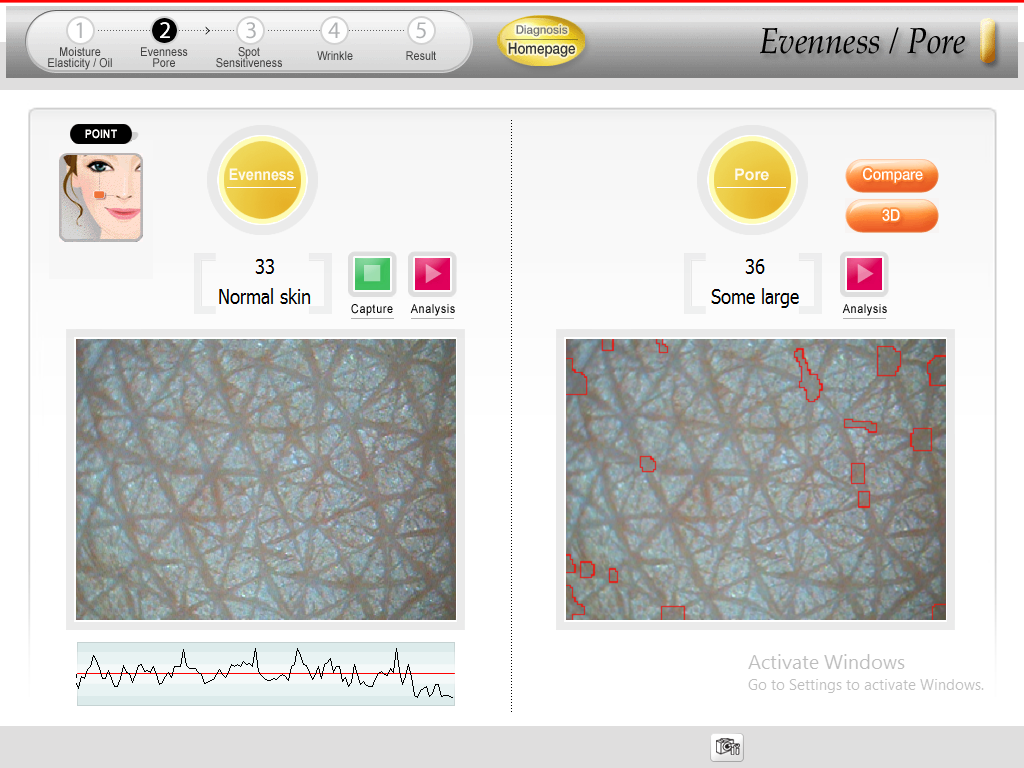 Minggu ketigaLampiran 25. (lanjutan)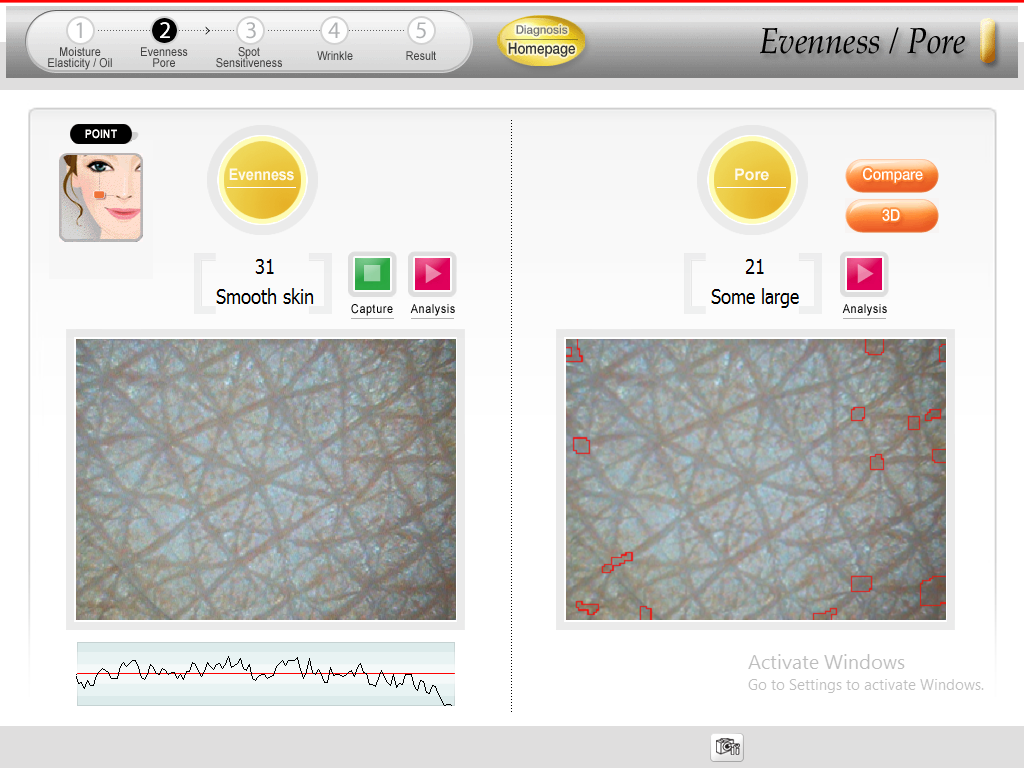 Minggu keempatLampiran 25. (lanjutan)Noda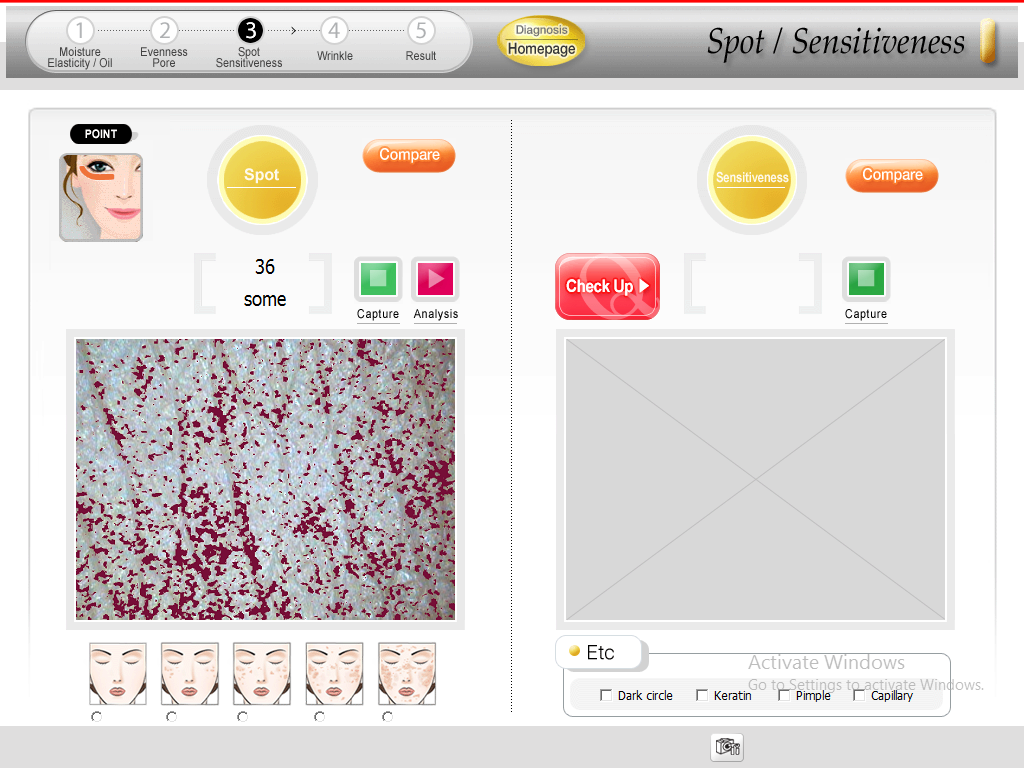 Kondisi awal kulit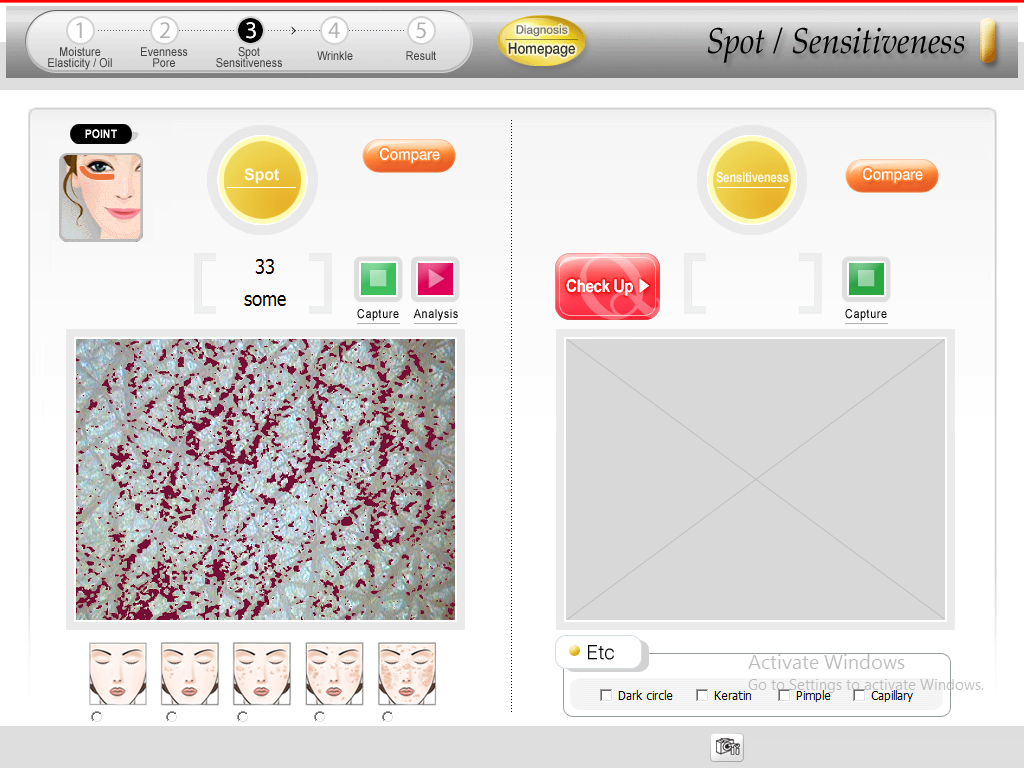 Minggu pertamaLampiran 25. (lanjutan)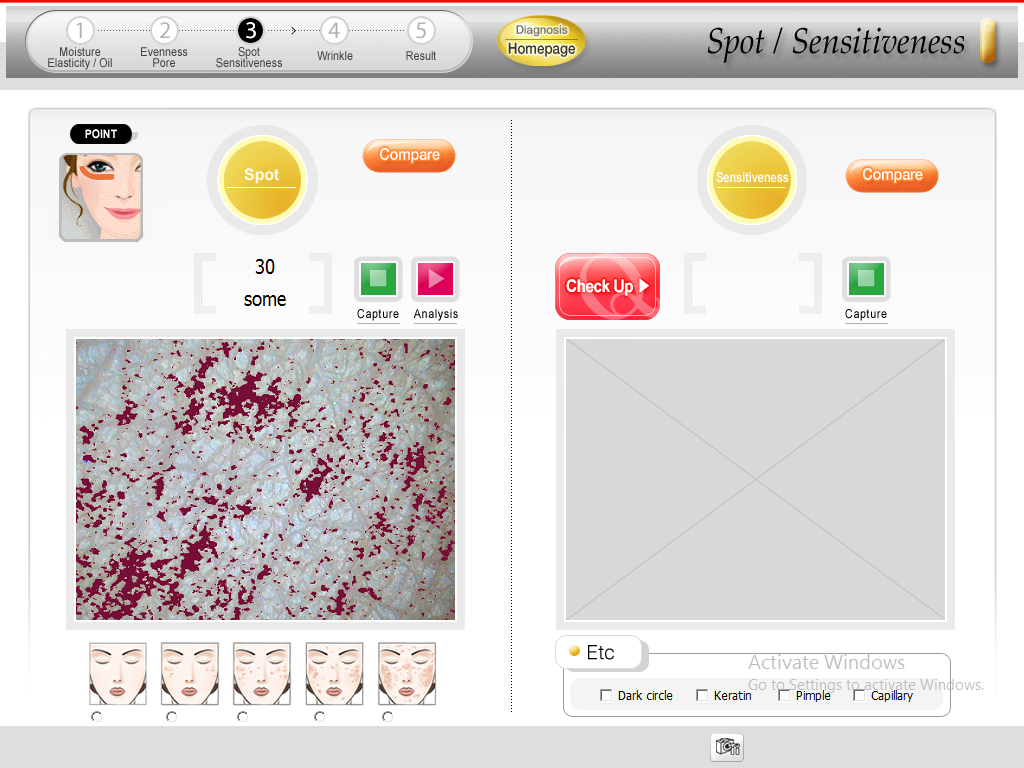 Minggu kedua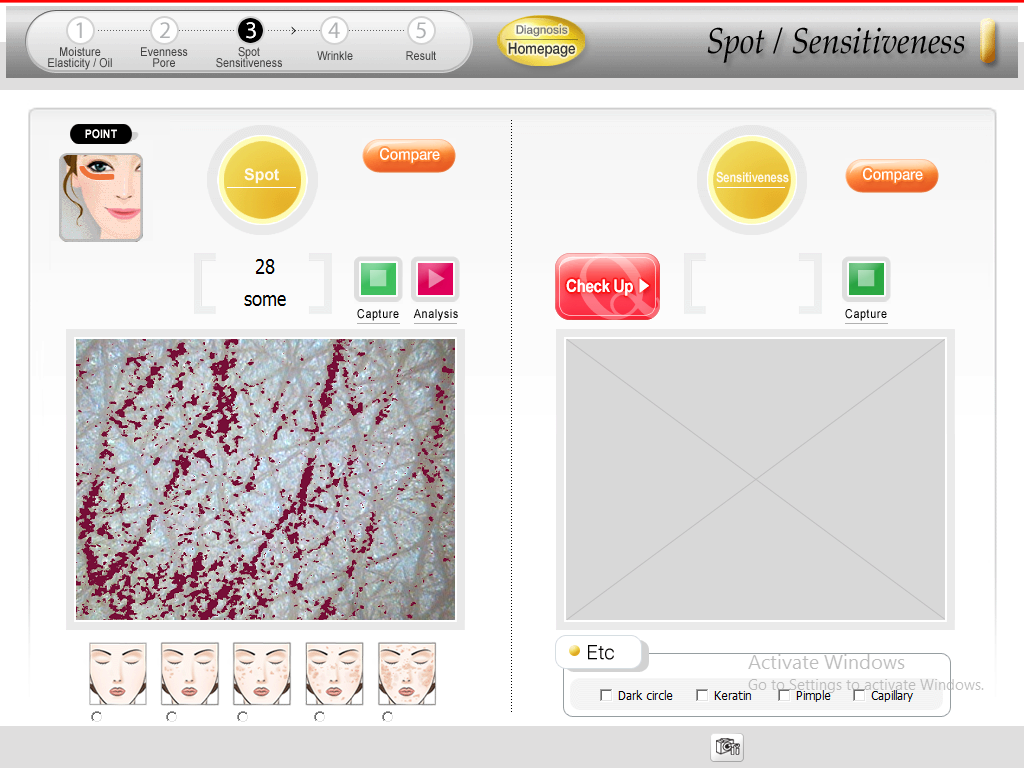 Minggu ketigaLampiran 25. (lanjutan)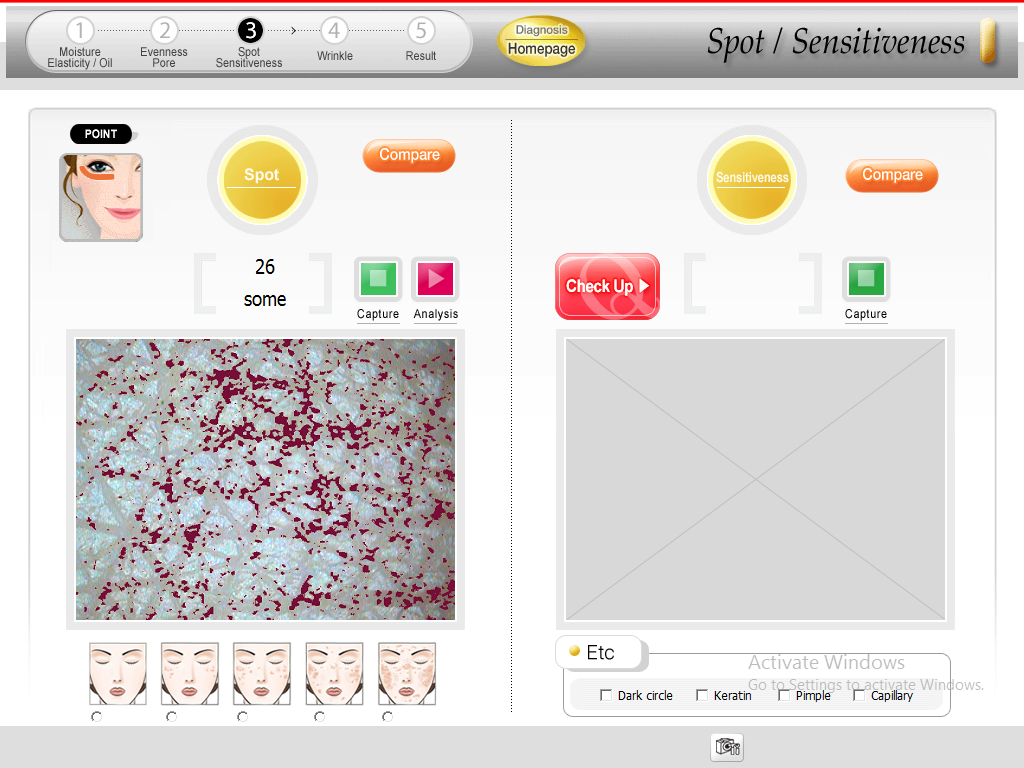 Minggu keempatNoBerat SampelVolume AwalVolume AkhirKadar Air (%)1.5 g1.2 ml1.3 ml2 2.5 g1.2 ml1.4 ml43.5 g1.1 ml1.4 ml3NoBerat Sampel (g)Berat Cawan Kosong (g)Berat Cawan Isi (g)1.550,881651,0222.550,881651,0233.550,882051,025NoBerat Sampel (g)Berat Cawan Kosong (g)Berat Cawan Isi (g)1.536,34236,5062.534,01334,4153.536,34936,401NoBerat Sampel (g)Berat Cawan Kosong (g)Berat Cawan Isi (g)1.260,357860,41692.260,358060,41673.260,357560,4170NoBerat Sampel (g)Berat Cawan Kosong (g)Berat Cawan Isi (g)1.260,752060,94312.257,631957,74383.259,645859,8324PenelisHasil Uji Kesukaan Warna Pada SukarelawanHasil Uji Kesukaan Warna Pada SukarelawanHasil Uji Kesukaan Warna Pada SukarelawanHasil Uji Kesukaan Warna Pada SukarelawanPenelisKodeNilai kesukaan (X)(Xi-)(Xi-1KS3-0,80,642KS3-0,80,643KS3-0,80,644KS3-0,80,645KS3-0,80,646KS3-0,80,647KS3-0,80,648S40,20,049S40,20,0410S40,20,0411S40,20,0412S40,20,0413S40,20,0414S40,20,0415S40,20,0416S40,20,0417S40,20,0418SS51,21,4419SS51,21,4420SS51,21,44Nilai kesukaan rata-rata () = 3,8Nilai kesukaan rata-rata () = 3,8Nilai kesukaan rata-rata () = 3,8NIlai total (i-= 12,8NIlai total (i-= 12,8PenelisHasil Uji Kesukaan Warna Pada SukarelawanHasil Uji Kesukaan Warna Pada SukarelawanHasil Uji Kesukaan Warna Pada SukarelawanHasil Uji Kesukaan Warna Pada SukarelawanPenelisKodeNilai kesukaan (X)(Xi-)(Xi-1KS3-1,051,10252KS3-1,051,10253S4-0,050,00254S4-0,050,00255S4-0,050,00256S4-0,050,00257S4-0,050,00258S4-0,050,00259S4-0,050,002510S4-0,050,002511S4-0,050,002512S4-0,050,002513S4-0,050,002514S4-0,050,002515S4-0,050,002516S4-0,050,002517S4-0,050,002518SS50,950,902519SS50,950,902520SS50,950,9025Nilai kesukaan rata-rata () = 4,05Nilai kesukaan rata-rata () = 4,05Nilai kesukaan rata-rata () = 4,05NIlai total (i-= 4,95NIlai total (i-= 4,95PenelisHasil Uji Kesukaan Warna Pada SukarelawanHasil Uji Kesukaan Warna Pada SukarelawanHasil Uji Kesukaan Warna Pada SukarelawanHasil Uji Kesukaan Warna Pada SukarelawanPenelisKodeNilai kesukaan (X)(Xi-)(Xi-1KS3-1,62,562KS3-1,62,563S4-0,60,364S4-0,60,365S4-0,60,366S4-0,60,367SS50,40,168SS50,40,169SS50,40,1610SS50,40,1611SS50,40,1612SS50,40,1613SS50,40,1614SS50,40,1615SS50,40,1616SS50,40,1617SS50,40,1618SS50,40,1619SS50,40,1620SS50,40,16Nilai kesukaan rata-rata () = 4,6Nilai kesukaan rata-rata () = 4,6Nilai kesukaan rata-rata () = 4,6NIlai total (i-= 8,8NIlai total (i-= 8,8PanelisHasil uji kesukaan warna dari berbagai formula sediaan krimbody scrub kulit rambutanHasil uji kesukaan warna dari berbagai formula sediaan krimbody scrub kulit rambutanHasil uji kesukaan warna dari berbagai formula sediaan krimbody scrub kulit rambutanHasil uji kesukaan warna dari berbagai formula sediaan krimbody scrub kulit rambutanHasil uji kesukaan warna dari berbagai formula sediaan krimbody scrub kulit rambutanHasil uji kesukaan warna dari berbagai formula sediaan krimbody scrub kulit rambutanPanelisFormula 0Formula 0Formula 1Formula 1Formula IIFormula IIPanelisKodeNilaiKodeNilaiKodeNilai1KS3KS3KS32KS3KS3KS33KS3S4S44KS3S4S45KS3S4S46KS3S4S47KS3S4SS58KS3S4SS59S4S4SS510S4S4SS511S4S4SS512S4S4SS513S4S4SS514S4S4SS515S4S4SS516S4S4SS517S4S4SS518SS5SS5SS519SS5SS5SS520SS5SS5SS5Rata-rata nilai kesukaan Formula 0Formula IFormula IIRata-rata nilai kesukaan 3,84,054,6Standar deviasi 0,82070,51040,6805Rentang nilai kesukaan 2,9793-4,62073,5396-4,56043,9195-5,2805PenelisHasil Uji Kesukaan Warna Pada SukarelawanHasil Uji Kesukaan Warna Pada SukarelawanHasil Uji Kesukaan Warna Pada SukarelawanHasil Uji Kesukaan Warna Pada SukarelawanPenelisKodeNilai kesukaan (X)(Xi-)(Xi-1TS2-1,251,56252TS2-1,251,56253TS2-1,251,56254TS2-1,251,56255KS3-0,250,06256KS3-0,250,06257KS3-0,250,06258KS3-0,250,06259KS3-0,250,062510KS3-0,250,062511KS3-0,250,062512KS3-0,250,062513KS3-0,250,062514S40,750,562515S40,750,562516S40,750,562517S40,750,562518S40,750,562519SS51,753,062520SS51,753,0625Nilai kesukaan rata-rata () = 3,25Nilai kesukaan rata-rata () = 3,25Nilai kesukaan rata-rata () = 3,25NIlai total (i-= 15,75NIlai total (i-= 15,75PenelisHasil Uji Kesukaan Warna Pada SukarelawanHasil Uji Kesukaan Warna Pada SukarelawanHasil Uji Kesukaan Warna Pada SukarelawanHasil Uji Kesukaan Warna Pada SukarelawanPenelisKodeNilai kesukaan (X)(Xi-)(Xi-1TS2-2,14,412KS3-1,11,213KS3-1,11,214S4-0,10,015S4-0,10,016S4-0,10,017S4-0,10,018S4-0,10,019S4-0,10,0110S4-0,10,0111S4-0,10,0112S4-0,10,0113S4-0,10,0114S4-0,10,0115SS50,90,8116SS50,90,8117SS50,90,8118SS50,90,8119SS50,90,8120SS50,90,81Nilai kesukaan rata-rata () = 4,1Nilai kesukaan rata-rata () = 4,1Nilai kesukaan rata-rata () = 4,1NIlai total (i-= 11,8NIlai total (i-= 11,8PenelisHasil Uji Kesukaan Warna Pada SukarelawanHasil Uji Kesukaan Warna Pada SukarelawanHasil Uji Kesukaan Warna Pada SukarelawanHasil Uji Kesukaan Warna Pada SukarelawanPenelisKodeNilai kesukaan (X)(Xi-)(Xi-1TS2-2,56,252KS3-1,52,253S4-0,50,254S4-0,50,255S4-0,50,256S4-0,50,257S4-0,50,258SS50,50,259SS50,50,2510SS50,50,2511SS50,50,2512SS50,50,2513SS50,50,2514SS50,50,2515SS50,50,2516SS50,50,2517SS50,50,2518SS50,50,2519SS50,50,2520SS50,50,25Nilai kesukaan rata-rata () = 4,5Nilai kesukaan rata-rata () = 4,5Nilai kesukaan rata-rata () = 4,5NIlai total (i-= 13NIlai total (i-= 13PanelisHasil uji kesukaan Bau dari berbagai formula sediaan krim body scrub ekstrak kulit rambutanHasil uji kesukaan Bau dari berbagai formula sediaan krim body scrub ekstrak kulit rambutanHasil uji kesukaan Bau dari berbagai formula sediaan krim body scrub ekstrak kulit rambutanHasil uji kesukaan Bau dari berbagai formula sediaan krim body scrub ekstrak kulit rambutanHasil uji kesukaan Bau dari berbagai formula sediaan krim body scrub ekstrak kulit rambutanHasil uji kesukaan Bau dari berbagai formula sediaan krim body scrub ekstrak kulit rambutanPanelisFormula 0Formula 0Formula 1Formula 1Formula IIFormula IIPanelisKodeNilaiKodeNilaiKodeNilai1TS2TS2TS22TS2KS3KS33TS2KS3S44TS2S4S45KS3S4S46KS3S4S47KS3S4S48KS3S4SS59KS3S4SS510KS3S4SS511KS3S4SS512KS3S4SS513KS3S4SS514S4S4SS515S4SS5SS516S4SS5SS517S4SS5SS518S4SS5SS519SS5SS5SS520SS5SS5SS5Rata-rata nilai kesukaanFormula 0Formula IFormula IIRata-rata nilai kesukaan3,254,14,5Standar deviasi0,91040,78800,8271Rentang nilai kesukaan2,3396-4,16043,321-4,8883,6729-5,3271PenelisHasil Uji Kesukaan Warna Pada SukarelawanHasil Uji Kesukaan Warna Pada SukarelawanHasil Uji Kesukaan Warna Pada SukarelawanHasil Uji Kesukaan Warna Pada SukarelawanPenelisKodeNilai kesukaan (X)(Xi-)(Xi-1TS2-1,953,80252KS3-0,950,90253KS3-0,950,90254KS3-0,950,90255KS3-0,950,90256S40,050,00257S40,050,00258S40,050,00259S40,050,002510S40,050,002511S40,050,002512S40,050,002513S40,050,002514S40,050,002515S40,050,002516SS51,051,102517SS51,051,102518SS51,051,102519SS51,051,102520SS51,051,1025Nilai kesukaan rata-rata () = 3,95Nilai kesukaan rata-rata () = 3,95Nilai kesukaan rata-rata () = 3,95NIlai total (i-= 12,95NIlai total (i-= 12,95PenelisHasil Uji Kesukaan Warna Pada SukarelawanHasil Uji Kesukaan Warna Pada SukarelawanHasil Uji Kesukaan Warna Pada SukarelawanHasil Uji Kesukaan Warna Pada SukarelawanPenelisKodeNilai kesukaan (X)(Xi-)(Xi-1S40,250,062S40,250,063S40,250,064S40,250,065S40,250,066S40,250,067S40,250,068S40,250,069S40,250,0610S40,250,0611S40,250,0612S40,250,0613S40,250,0614S40,250,0615S40,250,0616SS50,750,5617SS50,750,5618SS50,750,5619SS50,750,5620SS50,750,56Nilai kesukaan rata-rata () = 4,05Nilai kesukaan rata-rata () = 4,05Nilai kesukaan rata-rata () = 4,05NIlai total (i-= 3,7NIlai total (i-= 3,7PenelisHasil Uji Kesukaan Warna Pada SukarelawanHasil Uji Kesukaan Warna Pada SukarelawanHasil Uji Kesukaan Warna Pada SukarelawanHasil Uji Kesukaan Warna Pada SukarelawanPenelisKodeNilai kesukaan (X)(Xi-)(Xi-1SS5-0,30,092SS5-0,30,093SS5-0,30,094SS5-0,30,095SS5-0,30,096SS5-0,30,097SS5-0,30,098S4-0,30,099S40,70,4910S40,70,4911S40,70,4912SS50,30,4913SS50,30,4914S40,70,4915S40,70,4916SS5-0,30,0917SS5-0,30,0918SS5-0,30,0919SS5-0,30,0920SS5-0,30,09Nilai kesukaan rata-rata () = 4,7Nilai kesukaan rata-rata () = 4,7Nilai kesukaan rata-rata () = 4,7NIlai total (i-= 4,2NIlai total (i-= 4,2PanelisHasil uji kesukaan Bentuk dari berbagai formula sediaan krimbody scrub ekstrak kulit rambutanHasil uji kesukaan Bentuk dari berbagai formula sediaan krimbody scrub ekstrak kulit rambutanHasil uji kesukaan Bentuk dari berbagai formula sediaan krimbody scrub ekstrak kulit rambutanHasil uji kesukaan Bentuk dari berbagai formula sediaan krimbody scrub ekstrak kulit rambutanHasil uji kesukaan Bentuk dari berbagai formula sediaan krimbody scrub ekstrak kulit rambutanHasil uji kesukaan Bentuk dari berbagai formula sediaan krimbody scrub ekstrak kulit rambutanPanelisFormula 0Formula 0Formula 1Formula 1Formula IIFormula IIPanelisKodeNilaiKodeNilaiKodeNilai1TS2S4SS52KS3S4SS53KS3S4SS54KS3S4SS55KS3S4SS56S4S4SS57S4S4SS58S4S4S49S4S4S410S4S4S411S4S4S412S4S4SS513S4S4SS514S4S4S415S4S4S416SS5SS5SS517SS5SS5SS518SS5SS5SS519SS5SS5SS520SS5SS5SS5Formula 0Formula IFormula IIRata-rata nilai kesukaan 3,954,254,7Standar deviasi 0,82550,19470,2210Rentang nilai kesukaan 3,1245-4,77554,0553-4,44474,4794,921()(Xi-)(Xi-Kondisi awal 19-20,3-1,31,6922-20,31,72,8920-20,3-0,30,09Minggu 1=4,6722-23,6-1,62,5625-23,61,41,9624-23,60,40,16Minggu 2=4,6826-27,3-1,31,6929-27,31,72,8927-27,3-0,30,09Minggu 3=4,6729-30,6-1,62,5633-30,62,45,7630-30,6-0,60,36Minggu 4=8,6833-34,3-1,31,6936-34,31,72,8934-34,30,30,09Persentase Pemulihan=4,6773,6-694,621,1663,6-69-5,429,1670-6911                                                                                    51,32                                                                                    51,32                                                                                    51,32